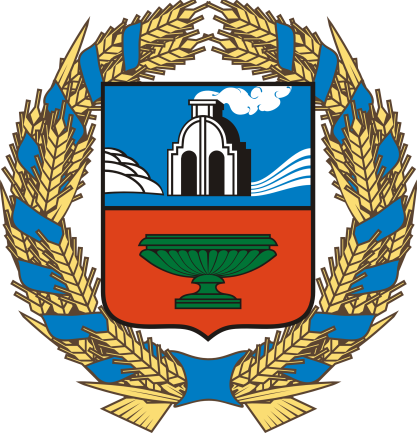 СХЕМА ТЕПЛОСНАБЖЕНИЯ УСТЬ-КАЛМАНСКОГО СЕЛЬСОВЕТА УСТЬ-КАЛМАНСКОГО РАЙОНА АЛТАЙСКОГО КРАЯ НА ПЕРИОД С 2024 ГОДА ДО 2036 ГОДАКНИГА 1. СУЩЕСТВУЮЩЕЕ ПОЛОЖЕНИЕ В СФЕРЕ ПРОИЗВОДСТВА, ПЕРЕДАЧИ И ПОТРЕБЛЕНИЯ ТЕПЛОВОЙ ЭНЕРГИИ ДЛЯ ЦЕЛЕЙ ТЕПЛОСНАБЖЕНИЯУсть-Калманка 2023 г.СХЕМА ТЕПЛОСНАБЖЕНИЯ УСТЬ-КАЛМАНСКОГО СЕЛЬСОВЕТА УСТЬ-КАЛМАНСКОГО РАЙОНА АЛТАЙСКОГО КРАЯ НА ПЕРИОД С 2024 ГОДА ДО 2036 ГОДАКНИГА 1. СУЩЕСТВУЮЩЕЕ ПОЛОЖЕНИЕ В СФЕРЕ ПРОИЗВОДСТВА, ПЕРЕДАЧИ И ПОТРЕБЛЕНИЯ ТЕПЛОВОЙ ЭНЕРГИИ ДЛЯ ЦЕЛЕЙ ТЕПЛОСНАБЖЕНИЯУсть-Калманка 2023 г.СодержаниеВведение	71 Общая часть	131.2 Зона общественно-делового назначения (ОДН)	141.3 Культурно-бытовое обслуживание населения	151.4 Производственная зона	152 Глава 1 Существующее положение в сфере производства, передачи и потребления тепловой энергии для целей теплоснабжения	172.1 Функциональная структура теплоснабжения	172.1.1 Описание эксплуатационных зон действия теплоснабжающих и теплосетевых организаций	192.1.2 Зоны действия производственных котельных	202.1.3 Зоны действия индивидуального теплоснабжения	202.1.4 Карта-схема поселения с делением на зоны действия	212.2 Источники тепловой энергии	212.2.1 Структура основного оборудования источников тепловой энергии. Параметры установленной тепловой мощности теплофикационного оборудования	212.2.2 Ограничения тепловой мощности и параметры располагаемой тепловой мощности	242.2.3 Срок ввода в эксплуатацию теплофикационного оборудования, год последнего освидетельствования при допуске к эксплуатации после ремонтов, год продления ресурса и мероприятия по продлению ресурса	262.2.4 Способ регулирования отпуска тепловой энергии от источников тепловой энергии с обоснованием выбора графика изменения температур теплоносителя	292.2.5 Схемы выдачи тепловой мощности котельных	292.2.6 Среднегодовая загрузка оборудования	292.2.7 Способы учёта тепла, отпущенного в тепловые сети	302.2.8 Статистика отказов и восстановлений оборудования источников тепловой энергии	302.2.9 Объём потребления тепловой мощности на собственные и хозяйственные нужды	312.2.10 Предписания надзорных органов по запрещению эксплуатации источников тепловой энергии	322.2.11 Оценка топливной экономичности работы котельных	332.3 Тепловые сети, сооружения на них и тепловые пункты	402.3.1 Общие положения	402.3.2 Общая характеристика тепловых сетей	412.3.3 Карта-схема тепловых сетей в зонах действия источников тепловой энергии	492.3.4 Характеристика тепловых камер, павильонов и арматуры	492.3.5 Графики регулирования отпуска тепла в тепловые сети	502.3.6 Фактические температурные режимы отпуска тепла в тепловые сети и их соответствие утверждённым графикам регулирования отпуска тепла в тепловые сети	522.3.7 Гидравлические режимы тепловых сетей	522.3.8 Насосные станции и тепловые пункты	522.3.9 Статистика отказов и восстановлений тепловых сетей	542.3.10 Диагностика и ремонты тепловых сетей	582.3.11 Анализ нормативных и фактических потерь тепловой энергии и теплоносителя	602.3.12 Предписания надзорных органов по запрещению дальнейшей эксплуатации участков тепловой сети	612.3.13 Описание основных схем присоединения потребителей к тепловым сетям	622.3.14 Наличие коммерческих приборов учёта тепловой энергии и теплоносителя	622.3.15 Анализ работы диспетчерской службы теплоснабжающей организации	632.3.16 Уровень автоматизации центральных тепловых пунктов и насосных станций	632.3.17 Защита тепловых сетей от превышения давления	632.3.18 Бесхозяйные тепловые сети	632.4 Зоны действия источников тепловой энергии	642.4.1 Определение радиуса эффективного теплоснабжения	682.5 Тепловые нагрузки потребителей, групп потребителей в зонах действия источников тепловой энергии	752.5.1 Потребление тепловой энергии за отопительный период и за год в целом	752.5.2 Описание случаев (условий) применения отопления жилых помещений в многоквартирных домах с использованием индивидуальных квартирных источников тепловой энергии	782.5.3 Значения тепловых нагрузок при расчётных температурах наружного воздуха в зонах действия источника тепловой энергии	782.5.4 Существующий норматив потребления тепловой энергии для населения на отопление и горячее водоснабжение	822.5.5 Расчет выбросов вредных (загрязняющих) веществ в атмосферный воздух	852.6 Балансы тепловой мощности и тепловой нагрузки в зонах действия источников тепловой энергии	872.6.1 Баланс установленной, располагаемой тепловой мощности, потерь тепловой мощности в тепловых сетях и присоединённой тепловой нагрузки	872.6.2 Гидравлические режимы, обеспечивающие передачу тепловой энергии от источника тепловой энергии до самого удалённого потребителя и характеризующие существующие возможности (резервы и дефициты по пропускной способности) передачи тепловой энергии от источника к потребителю	932.7 Балансы теплоносителя	932.8 Топливные балансы источников тепловой энергии и система обеспечения топливом	952.9 Надёжность теплоснабжения	962.10 Технико-экономические показатели теплоснабжающих и теплосетевых организаций	1022.11 Цены (тарифы) в сфере теплоснабжения	1062.12 Описание существующих технических и технологических проблем в системах теплоснабжения поселения	109ВведениеСхема теплоснабжения муниципального образования (МО) Усть-Калманский сельсовет Усть-Калманского района Алтайского края на период до 2036 года разработана на основании в соответствии с Постановлением Правительства Российской Федерации от 22.02.2012 г. № 154 "О требованиях к схемам теплоснабжения, порядку их разработки и утверждения" и "Методическими рекомендациями по разработке схемы теплоснабжения", утверждёнными совместным приказом Минэнерго и Минрегиона РФ. Базовым годом для разработки схемы теплоснабжения является 2020 г. При разработке схемы теплоснабжения использованы:– документация по источникам тепловой энергии, данные технологического и коммерческого учёта потребления топлива, отпуска и потребления тепловой энергии, теплоносителя, конструктивные данные по сетям, эксплуатационная документация, документы по финансовой и хозяйственной деятельности, статистическая отчётность.В работе используются следующие понятия и определения:"Схема теплоснабжения" – документ, содержащий предпроектные материалы по обоснованию эффективного и безопасного функционирования системы теплоснабжения, её развития с учётом правового регулирования в области энергосбережения и повышения энергетической эффективности;"Система теплоснабжения" – совокупность взаимосвязанных источников теплоты, тепловых сетей и систем теплопотребления;"Расчётный элемент территориального деления" – территория поселения, городского округа или её часть, принятая для целей разработки схемы теплоснабжения в неизменяемых границах на весь срок действия схемы теплоснабжения;"Единая теплоснабжающая организация" в системе теплоснабжения – теплоснабжающая организация, которая определяется в схеме теплоснабжения органом местного самоуправления на основании критериев и в порядке, которые установлены правилами организации теплоснабжения, утверждёнными Правительством Российской Федерации;"Тепловая энергия" – энергетический ресурс, при потреблении которого изменяются термодинамические параметры теплоносителей (температура, давление);"Качество теплоснабжения" – совокупность установленных нормативными правовыми актами Российской Федерации и (или) договором теплоснабжения характеристик теплоснабжения, в том числе термодинамических параметров теплоносителя;"Источник тепловой энергии (теплоты)" – устройство, предназначенное для производства тепловой энергии;"Теплопотребляющая установка" – устройство, предназначенное для использования тепловой энергии, теплоносителя для нужд потребителя тепловой энергии;"Тепловая сеть" – совокупность устройств (включая центральные тепловые пункты, насосные станции), предназначенных для передачи тепловой энергии, теплоносителя от источников тепловой энергии до теплопотребляющих установок;"Котёл водогрейный" – устройство, в топке которого сжигается топливо, а теплота сгорания используется для нагрева воды, находящейся под давлением выше атмосферного и используемой в качестве теплоносителя вне этого устройства;"Котёл паровой" – устройство, в топке которого сжигается топливо, а теплота сгорания используется для производства водяного пара с давлением выше атмосферного, используемого вне этого устройства;"Индивидуальный тепловой пункт" – тепловой пункт, предназначенный для присоединения систем теплопотребления одного здания или его части;"Центральный тепловой пункт" – тепловой пункт, предназначенный для присоединения систем теплопотребления двух и более зданий;"Котельная" – комплекс технологически связанных тепловых энергоустановок, расположенных в обособленных производственных зданиях, встроенных, пристроенных или надстроенных помещениях с котлами, водонагревателями (в т. ч. установками нетрадиционного способа получения тепловой энергии) и котельно-вспомогательным оборудованием, предназначенный для выработки теплоты;"Зона действия системы теплоснабжения" – территория поселения, городского округа или её часть, границы которой устанавливаются по наиболее удалённым точкам подключения потребителей к тепловым сетям, входящим в систему теплоснабжения;"Зона действия источника тепловой энергии" – территория поселения, городского округа или её часть, границы которой устанавливаются закрытыми секционирующими задвижками тепловой сети системы теплоснабжения;"Тепловая мощность (далее - мощность)" – количество тепловой энергии, которое может быть произведено и (или) передано по тепловым сетям за единицу времени;"Тепловая нагрузка" – количество тепловой энергии, которое может быть принято потребителем тепловой энергии за единицу времени;"Установленная мощность источника тепловой энергии" – сумма номинальных тепловых мощностей всего принятого по акту ввода в эксплуатацию оборудования, предназначенного для отпуска тепловой энергии потребителям на собственные и хозяйственные нужды;"Располагаемая мощность источника тепловой энергии" – величина, равная установленной мощности источника тепловой энергии за вычетом объёмов мощности, не реализуемой по техническим причинам, в том числе по причине снижения тепловой мощности оборудования в результате эксплуатации на продлённом техническом ресурсе (снижение параметров пара перед турбиной, отсутствие рециркуляции в пиковых водогрейных котлоагрегатах и др.);"Мощность источника тепловой энергии нетто" – величина, равная располагаемой мощности источника тепловой энергии за вычетом тепловой нагрузки на собственные и хозяйственные нужды;"Пиковый" режим работы источника тепловой энергии – режим работы источника тепловой энергии с переменной мощностью для обеспечения изменяющегося уровня потребления тепловой энергии, теплоносителя потребителями;"Топливно-энергетический баланс" – документ, содержащий взаимосвязанные показатели количественного соответствия поставок энергетических ресурсов на территорию муниципального образования и их потребления, устанавливающий распределение энергетических ресурсов между системами теплоснабжения, потребителями, группами потребителей и позволяющий определить эффективность использования энергетических ресурсов;"Потребитель тепловой энергии (далее также – потребитель)" – лицо, приобретающее тепловую энергию (мощность), теплоноситель для использования на принадлежащих ему на праве собственности или ином законном основании теплопотребляющих установках либо для оказания коммунальных услуг в части горячего водоснабжения и отопления;"Теплосетевые объекты" – объекты, входящие в состав тепловой сети и обеспечивающие передачу тепловой энергии от источника тепловой энергии до теплопотребляющих установок потребителей тепловой энергии;"Радиус эффективного теплоснабжения" – максимальное расстояние от теплопотребляющей установки до ближайшего источника тепловой энергии в системе теплоснабжения, при превышении которого подключение теплопотребляющей установки к данной системе теплоснабжения нецелесообразно по причине увеличения совокупных расходов в системе теплоснабжения;"Элемент территориального деления" – территория поселения, городского округа или её часть, установленная по границам административно-территориальных единиц;"Показатель энергоэффективности" – абсолютная или удельная величина потребления или потери энергоресурсов, установленная государственными стандартами и (или) иными нормативными техническими документами;"Возобновляемые источники энергии" – энергия солнца, энергия ветра, энергия вод (в том числе энергия сточных вод), за исключением случаев использования такой энергии на гидроаккумулирующих электроэнергетических станциях, энергия приливов, энергия волн водных объектов, в том числе водоёмов, рек, морей, океанов, геотермальная энергия с использованием природных подземных теплоносителей, низкопотенциальная тепловая энергия земли, воздуха, воды с использованием специальных теплоносителей, биомасса, включающая в себя специально выращенные для получения энергии растения, в том числе деревья, а также отходы производства и потребления, за исключением отходов, полученных в процессе использования углеводородного сырья и топлива, биогаз, газ, выделяемый отходами производства и потребления на свалках таких отходов, газ, образующийся на угольных разработках;"Режим потребления тепловой энергии" – процесс потребления тепловой энергии, теплоносителя с соблюдением потребителем тепловой энергии обязательных характеристик этого процесса в соответствии с нормативными правовыми актами, в том числе техническими регламентами, и условиями договора теплоснабжения;"Базовый" режим работы источника тепловой энергии" – режим работы источника тепловой энергии, который характеризуется стабильностью функционирования основного оборудования (котлов, турбин) и используется для обеспечения постоянного уровня потребления тепловой энергии, теплоносителя потребителями при максимальной энергетической эффективности функционирования такого источника;"Пиковый" режим работы источника тепловой энергии" – режим работы источника тепловой энергии с переменной мощностью для обеспечения изменяющегося уровня потребления тепловой энергии, теплоносителя потребителями;"Надёжность теплоснабжения" – характеристика состояния системы теплоснабжения, при котором обеспечиваются качество и безопасность теплоснабжения;"Живучесть" – способность источников тепловой энергии, тепловых сетей и системы теплоснабжения в целом сохранять свою работоспособность в аварийных ситуациях, а также после длительных (более пятидесяти четырёх часов) остановок;"Инвестиционная программа" организации, осуществляющей регулируемые виды деятельности в сфере теплоснабжения, – программа финансирования мероприятий организации, осуществляющей регулируемые виды деятельности в сфере теплоснабжения, по строительству, капитальному ремонту, реконструкции и (или) модернизации источников тепловой энергии и (или) тепловых сетей в целях развития, повышения надёжности и энергетической эффективности системы теплоснабжения, подключения теплопотребляющих установок потребителей тепловой энергии к системе теплоснабжения.1 Общая частьУсть-Калманский сельсовет – муниципальное образование (сельское поселение) в Усть-Калманском районе Алтайского края. Районный и административный центр сельсовета, село Усть-Калманка, находится в 193 от города Барнаула.В состав сельского поселения входят следующие 2 населённых пункта: село Усть-Калманка и поселок Новый Чарыш. Территория Усть-Калманского сельсовета занимает 166 .Усть-Калманский сельсовет расположен на территории Алтайского края в северной части Усть-Калманского района. Граничит с Усть-Пристанским районом на севере и северо-востоке, на севере и северо-западе – Чарышским сельсоветом, Пономаревским сельсоветом – на западе и юго-западе, на юго-западе – Кабановским сельсоветом, на юге и юго-востоке – Новокалманским сельсоветом, Приозерным сельсоветом – на юго-востоке, востоке и северо-востоке.Земли МО Усть-Калманский сельсовет имеют единую административную, социальную систему обслуживания, транспортную и инженерную инфраструктуру, а также единую градостроительную структуру. На территории сельского совета расположены два населенных пункта: районный центр с. Усть-Калманка, основанное в 1932 году, и поселок Новый Чарыш. Усть-Калманка расположена на берегу реки Чарыш. В районном центре сосредоточены основные градообразующие предприятия и объекты культурно-бытового обслуживания.Таблица 1 – Основные технико-экономические показатели Усть-Калманского сельсоветаСреднегодовая температура воздуха 1,7. Средняя температура января 17,6, июля 20,3. Абсолютный минимум температуры составляет 46, абсолютный максимум 41.Отопительный период составляет 216 дней (принят согласно СНиП 23-01-99* (СП 131.13330.2012 «Строительная климатология» Актуализированная версия) по г. Алейск).Преобладающее направление ветров – юго-западное.В среднем в год выпадает 444  осадков.1.2 Зона общественно-делового назначения (ОДН) На территории МО централизованное теплоснабжение осуществляется от 5 локальных котельных, работающих на угле.Потребителями тепла являются объекты социальной сферы, административно-общественные здания (иначе объекты общественно – делового назначения (ОДН)), многоквартирные жилые дома, индивидуальные жилые дома. Основная часть жилого фонда (усадебная застройка) снабжается теплом от автономных индивидуальных источников тепла (печи, камины, котлы на газообразном и твердом видах топлива). Для обеспечения горячего водоснабжения предусмотрена установка бытовых электронагревателей (водонагревателей).Подача тепла от источника теплоснабжения осуществляется по тепловым сетям, выполненным из стальных труб. Суммарная протяжённость сетей составляет 18786,0. Трубопроводы тепловых сетей проложены подземным канальным способом.Распределение обеспечения централизованным теплоснабжением потребителей МО представлено на рисунке 2.1.1. Как видно из рисунка, основным и единственным теплоснабжающим предприятием на территории Усть-Калманского сельсовета Усть-Калманского района Алтайского края на момент разработки схемы является МУП «Усть –Калманское ЖКХ».1.3 Культурно-бытовое обслуживание населенияНа территории Усть-Калманского сельсовета имеется ряд объектов культурно-досугового назначения:- районный дом культуры;- детская школа искусств;- центральная районная библиотека;- центр детского творчества;- библиотеки;- районный краеведческий музей.В детской школе искусств работают различные отделения: хореография, народные ремесла, музыкальное, изобразительное искусство, фольклорное пение.Кроме специализированных учреждений при школах имеются спортивные залы.На территории Усть-Калманского сельсовета развита сфера торговли. Обеспеченность населения торговыми площадями соответствует нормативным требованиям. 1.4 Производственная зонаПо причине отсутствия необходимых исходных данных (перечня производственных предприятий с автономными (индивидуальными) источниками теплоснабжения, характеристик источников теплоснабжения этих предприятий, а также тепловых сетей источников) текущий раздел не может быть разработан. Разработка раздела необходима и возможна при очередной актуализации схемы теплоснабжения.2 Глава 1 Существующее положение в сфере производства, передачи и потребления тепловой энергии для целей теплоснабженияРазработка "Существующее положение в сфере производства, передачи и потребления тепловой энергии для целей теплоснабжения" обосновывающих материалов к схеме теплоснабжения выполнено в соответствии с пунктом 19 "Требований к схемам теплоснабжения, порядку их разработки и утверждения". Основной целью разработки главы 1 обосновывающих материалов в схеме теплоснабжения является определение базовых (на момент разработки схемы теплоснабжения) значений целевых показателей эффективности систем теплоснабжения поселения.2.1 Функциональная структура теплоснабженияОписание источников тепловой энергии основано на данных, переданных разработчику схемы теплоснабжения по запросам заказчика схемы теплоснабжения в адрес теплоснабжающей организации МУП «Усть –Калманское ЖКХ», действовавшей на территории Усть-Калманского сельсовета Усть-Калманского района Алтайского края.Для решения вопросов организации теплоснабжения имущественный комплекс, в составе: здания котельных, оборудование и тепловые сети переданы в МУП «Усть –Калманское ЖКХ» на правах хозяйственного ведения, в соответствии с Распоряжением Администрации Усть-Калманского района Алтайского края от 28.02.2019 года № 22-р.Согласно данным заказчика схемы теплоснабжения МУП «Усть –Калманское ЖКХ». эксплуатировало 5 котельных, расположенные на территории села Усть-Калманка. Котельные являются единственными источниками центрального теплоснабжения на территории МО. Данные о составе и технических характеристиках оборудования индивидуального теплоснабжения не предоставлены.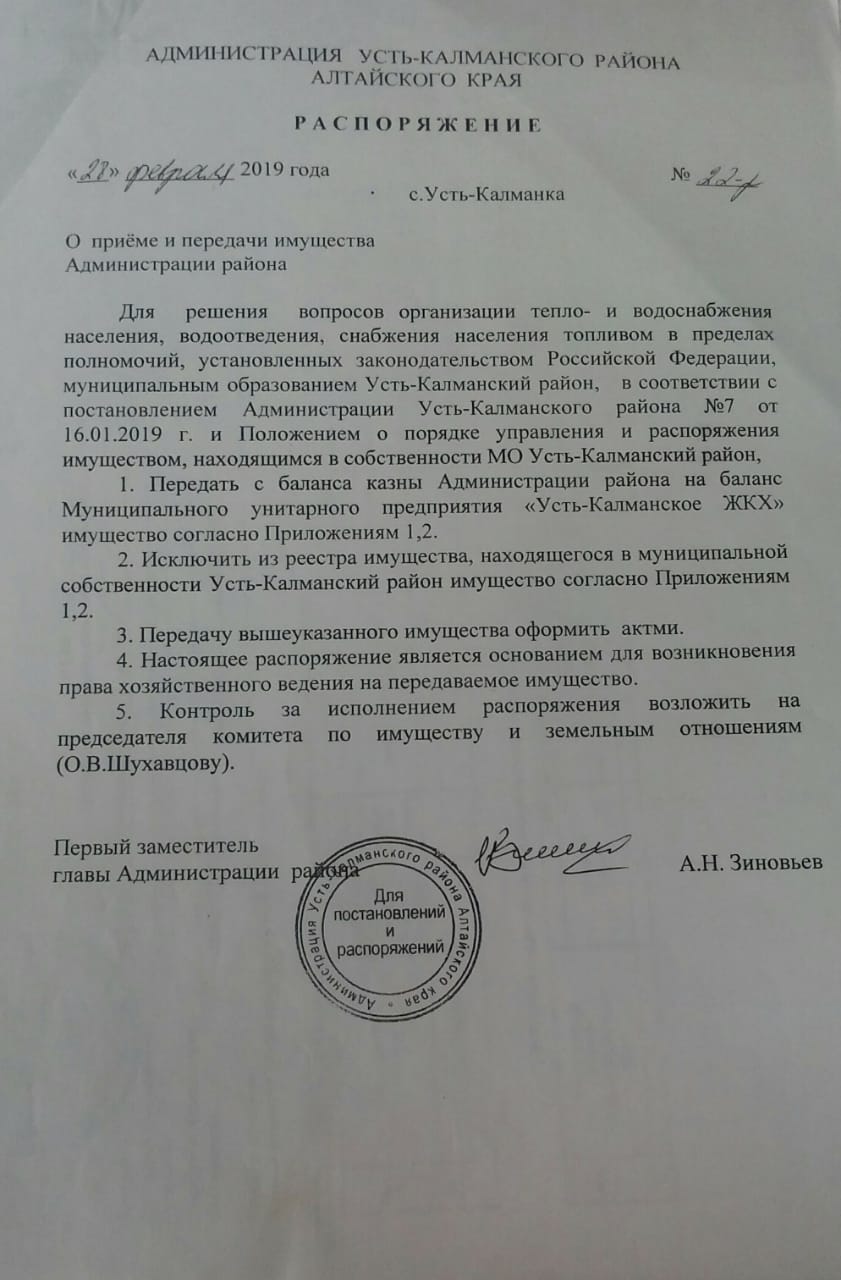 На котельных ТСО установлено 11 водогрейных котлоагрегатов с общей установленной тепловой мощностью 15,3. Рабочая температура теплоносителя на отопление 70/55.Исходная вода поступает из хозяйственно-питьевого водопровода. Подготовка исходной и подпиточной воды не производится.Регулирование температуры сетевой воды, поступающей в теплосеть, производится изменением расхода топлива в зависимости от температуры наружного воздуха.Котельные функционируют только в отопительный период. Система централизованного горячего водоснабжения на территории населенного пункта отсутствует.Принципиальные тепловые схемы котельных ТСО отсутствуют.2.1.1 Описание эксплуатационных зон действия теплоснабжающих и теплосетевых организацийЗона действия теплоснабжающей организации (ТСО) охватывает территорию села Усть-Калманка. На территории села централизованное теплоснабжение осуществляется от семи локальных котельных, работающих на каменном угле.Потребителями тепла являются объекты общественного и коммерческого назначения, социального и коммунально-бытового назначения (иначе объекты общественно-делового назначения (ОДН)), многоквартирный одноэтажный и многоэтажный жилой фонд, а также индивидуальная усадебная жилая застройка. Основная часть индивидуальной усадебной жилой застройки снабжается теплом от автономных индивидуальных источников тепла (печи, камины, котлы на твёрдом виде топлива). Для обеспечения горячего водоснабжения предусмотрена установка бытовых электронагревателей (водонагревателей).Распределение обеспечения централизованным теплоснабжением потребителей села представлено на рисунке 2.1.1. Как видно из рисунка, основным и единственным теплоснабжающим предприятием на территории   села Усть-Калманка является МУП «Усть-Калманское ЖКХ».Рисунок 2.1.1 – Схема централизованного теплоснабжения потребителей МО2.1.2 Зоны действия производственных котельныхПо причине отсутствия необходимых исходных данных (перечня производственных предприятий с автономными (индивидуальными) источниками теплоснабжения, характеристик источников теплоснабжения этих предприятий, а также тепловых сетей источников) текущий раздел не может быть разработан. Разработка раздела необходима и возможна при очередной актуализации схемы теплоснабжения.2.1.3 Зоны действия индивидуального теплоснабженияЗоны действия индивидуального теплоснабжения в МО сформированы согласно исторически сложившимся на территории села микрорайонам усадебной застройки. Данные строения, как правило, не присоединены к системе централизованного теплоснабжения и снабжаются теплом посредством автономных индивидуальных отопительных и водонагревательных систем, работающих на твёрдом топливе, электричестве (котлов, каминов либо посредством печного отопления). Количество зон индивидуального теплоснабжения, расположенных на территории сельсовета, равно количеству строений с индивидуальным теплоснабжением.Некоторые объекты социальной сферы, а также административно-общественные здания МО имеют индивидуальные автономные отопительные установки, работающие на твердом виде топлива.2.1.4 Карта-схема поселения с делением на зоны действияПо причине отсутствия необходимых данных (карты-схемы поселения, данных по расположению источников теплоснабжения с адресной привязкой, а также всех потребителей) текущий раздел не может быть разработан, так как согласно методическим рекомендациям по разработке схем теплоснабжения, утвержденным совместным приказом Минэнерго России и Минрегиона России от 29 декабря 2012 года № 565/667, зоны действия источников тепловой энергии выделяются на карте поселения контурами, внутри которых расположены все объекты потребления тепловой энергии. Разработка раздела необходима и возможна при очередной актуализации схемы теплоснабжения.2.2 Источники тепловой энергии2.2.1 Структура основного оборудования источников тепловой энергии. Параметры установленной тепловой мощности теплофикационного оборудованияОписание источников тепловой энергии основано на данных, переданных разработчику схемы теплоснабжения по запросам заказчика схемы теплоснабжения в адрес теплоснабжающей организации МУП «Усть –Калманское ЖКХ»., действовавшей на территории Усть-Калманского сельсовета Усть-Калманского района Алтайского края.Согласно данным заказчика схемы теплоснабжения МУП «Усть –Калманское ЖКХ». эксплуатировало 5 котельных, расположенные на территории Усть - Калманского сельсовета. Котельные являются единственными источниками центрального теплоснабжения на территории МО. Данные о составе и технических характеристиках оборудования индивидуального теплоснабжения не предоставлены.На котельных ТСО установлено 11 водогрейных котлоагрегатов с общей установленной тепловой мощностью 15,3 . Котельные являются единственными источниками централизованного теплоснабжения на территории села. Данные о составе и технических характеристиках оборудования индивидуального теплоснабжения не предоставлены.Таблица 2.2.1.1 – Основные характеристики котельных ТСО где	РНИ – режимно-наладочные испытания.Таблица 2.2.1.2 – Установленные, располагаемые мощности и присоединенные нагрузки котельныхгде	ГВС – горячее водоснабжение;Рабочая температура теплоносителя на отопление 70/55 .На источники тепловой энергии исходная вода поступает из хозяйственно-питьевого водопровода. Подготовка исходной и подпиточной воды на котельных не производится.Регулирование температуры сетевой воды, поступающей в теплосеть, производится изменением расхода топлива в зависимости от температуры наружного воздуха.Котельные функционируют только в отопительный период. Система централизованного горячего водоснабжения на территории населённого пункта отсутствует.УТМ – установленная мощность источника тепловой энергии – сумма номинальных тепловых мощностей всего принятого по акту ввода в эксплуатацию оборудования, предназначенного для отпуска тепловой энергии потребителям на собственные и хозяйственные нужды;РТМ – располагаемая мощность источника тепловой энергии – величина, равная установленной мощности источника тепловой энергии за вычетом объемов мощности, не реализуемой по техническим причинам, в том числе по причине снижения тепловой мощности оборудования в результате эксплуатации на продленном техническом ресурсе.Так как не определен остаточный ресурс при освидетельствовании оборудования (в теплоснабжающей организации не проведены работы по определению технического состояния систем теплоснабжения – освидетельствование не проводилось), располагаемая мощность источника тепловой энергии принята равной установленной мощности.2.2.2 Ограничения тепловой мощности и параметры располагаемой тепловой мощностиПри определении значений тепловой мощности источников тепловой энергии в базовом периоде должны быть учтены все существующие ограничения на установленную мощность.В таблицах, представленных ниже, приведены установленная и располагаемая мощности котлов на котельных теплоснабжающей организации МУП «Усть –Калманское ЖКХ».. Таблица 2.2.2.1 – Установленная и располагаемая мощность котлов на котельной №1, ЦКТаблица 2.2.2.2 – Установленная и располагаемая мощность котлов на котельной №2, КБОТаблица 2.2.2.3 – Установленная и располагаемая мощность котлов на котельной №3, СовхознаяТаблица 2.2.2.4 – Установленная и располагаемая мощность котлов на котельной №4, ЦРБТаблица 2.2.2.5 – Установленная и располагаемая мощность котлов на котельной №5, Собственная базаОграничений тепловой мощности на котельных МУП «Усть –Калманское ЖКХ». не выявлено.Рисунок 2.2.1 – Распределение тепловой нагрузки по источникам теплоснабженияТак как не определена располагаемая мощность оборудования (в теплоснабжающей организации не проведены работы по определению технического состояния систем теплоснабжения – освидетельствование не проводилось), располагаемая мощность источников тепловой энергии принята равной установленной мощности.Согласно данным ограничений тепловой мощности на котельных ТСО не выявлено.Оценка технического состояния котлов при помощи наружного и внутреннего осмотра должна производиться не реже одного раза в четыре года.Измерения геометрических размеров и гидравлические испытания должны проводиться не реже одного раза в восемь лет.2.2.3 Срок ввода в эксплуатацию теплофикационного оборудования, год последнего освидетельствования при допуске к эксплуатации после ремонтов, год продления ресурса и мероприятия по продлению ресурсаКак видно из рисунка 2.2.3.1, основной ввод тепловых мощностей приходится на последние 4 год: в период до 2018 гг. было введено 34,50%, в период 2018 – 2022 гг. было введено 65,50% всей располагаемой мощности.Рисунок 2.2.3.1 – Ввод тепловых мощностей котельных МУП «Усть –Калманское ЖКХ».В таблицах, приведенных ниже, приведены сроки эксплуатации и информация о проведенных капитальных ремонтах котельных агрегатов.Таблица 2.2.3.1 – Средневзвешенный срок службы котлоагрегатов котельной №1, ЦКТаблица 2.2.3.2 – Средневзвешенный срок службы котлоагрегатов котельной №2, КБОТаблица 2.2.3.3 – Средневзвешенный срок службы котлоагрегатов котельной №3, СовхознаяТаблица 2.2.3.4 – Средневзвешенный срок службы котлоагрегатов котельной №4, ЦРБТаблица 2.2.3.5 – Средневзвешенный срок службы котлоагрегатов котельной №5, Собственная база2.2.4 Способ регулирования отпуска тепловой энергии от источников тепловой энергии с обоснованием выбора графика изменения температур теплоносителяРегулирование отпуска тепловой энергии потребителям осуществляется централизованно непосредственно на котельной. Метод регулирования качественный. Схема присоединения систем отопления всех потребителей зависимая. Утверждённый температурный график отпуска тепла в тепловую сеть из котельной 70/55 .2.2.5 Схемы выдачи тепловой мощности котельныхОтпуск тепла осуществляется следующим образом: обратная сетевая вода от потребителей поступает в котельную, сетевыми насосами подаётся в котлы, где подогревается и подаётся потребителю, то есть в наличии имеется один контур теплоносителя, который циркулирует по схеме: котёл – тепловые сети – системы теплопотребления абонентов. Восполнение утечек производится за счёт воды из водопроводной сети без обработки.2.2.6 Среднегодовая загрузка оборудованияВ таблице 2.2.6 представлены средние за год значения числа часов работы котельных МУП «Усть–Калманское ЖКХ».Согласно таблице 2.2.6 среднегодовая загрузка основного топливо использующего оборудования котельных ТСО составляет 16,3%. В перспективе развития системы теплоснабжения от котельных ТСО располагаемой тепловой мощности оборудования будет достаточно для покрытия договорных и перспективных нагрузок.Таблица 2.2.6 – Среднегодовая загрузка оборудования2.2.7 Способы учёта тепла, отпущенного в тепловые сетиСпособ учёта тепла, отпущенного в тепловые сети-расчётный. Оснащение приборами учета потребителей составляет 52%.2.2.8 Статистика отказов и восстановлений оборудования источников тепловой энергииАварии на источниках тепловой энергии МУП «Усть –Калманское ЖКХ». в 2015 – 2023 годах, приведшие к человеческим жертвам, отсутствуют. Отказы оборудования источников тепловой энергии в 2015 – 2023 годах, приведшие к длительному прекращению отпуска тепла внешним потребителям, также отсутствуют. Статистика за период с 2021 г. отражена в таблице 2.2.8Таблица 2.2.8 Статистика отказов и восстановлений оборудования источников тепловой энергии2.2.9 Объём потребления тепловой мощности на собственные и хозяйственные нуждыТаблица 2.2.9.1 – Потребляемая тепловая мощность нетто на собственные и хозяйственные нужды 2.2.10 Предписания надзорных органов по запрещению эксплуатации источников тепловой энергииВ 2016 – 2023 годах предписаний надзорных органов по запрещению дальнейшей эксплуатации оборудования источников тепловой энергии не выдавалось.2.2.11 Оценка топливной экономичности работы котельных Для оценки топливной экономичности работы котельных были получены следующие данные: средневзвешенное значение КПД брутто котельных, расчётное значение КПД котельных за вычетом собственных нужд.Таблица 2.2.11.1 – Потребление топлива и отпуск тепловой энергии На основании указанных выше исходных данных были рассчитаны значения удельных расходов топлива на выработку тепловой энергии (соответствует КПД брутто расчётному), удельных расходов на отпуск тепловой энергии (соответствует КПД нетто расчётному) и фактических удельных расходов топлива на отпуск тепловой энергии (на основании данных о потреблении топлива и отпуске тепловой энергии).Удельный расход условного топлива (УРУТ) на выработку тепловой энергии, УРУТ на отпуск тепловой энергии, удельные расходы электроэнергии теплоносителя на отпуск тепловой энергии, коэффициент использования установленной тепловой мощности котельных представлены в таблице 2.2.11.2.Коэффициент использования установленной тепловой мощности котельной вычисляется по формуле,где:	 – тепловая производительность котельной в текущем году ;	– максимально возможная производительность котельной, .Таблица 2.2.11.2 – Целевые показатели котельной № 1, ЦК Таблица 2.2.11.3 – Целевые показатели котельной № 2, КБОТаблица 2.2.11.4 – Целевые показатели котельной № 3, СовхознаяТаблица 2.2.11.5 – Целевые показатели котельной № 4, ЦРБТаблица 2.2.11.6 - Целевые показатели котельной № 5, Собственая база2.3 Тепловые сети, сооружения на них и тепловые пункты2.3.1 Общие положенияТепловые сети от котельных обслуживаются МУП «Усть-Калманское ЖКХ». Суммарная протяжённость трубопроводов водяных тепловых сетей в однотрубном исполнении составляет 18 786 , средний наружный диаметр трубопроводов тепловых сетей составляет 95 . Схема тепловых сетей двухтрубная. Местные системы отопления присоединены к тепловым сетям по зависимой схеме без снижения потенциала сетевой воды. Компенсация температурных удлинений трубопроводов осуществляется за счёт естественных изменений направления трассы, а также применения компенсаторов.2.3.2 Общая характеристика тепловых сетейУниверсальным показателем, позволяющим сравнивать системы транспортировки теплоносителя, отличающиеся масштабом теплофицируемого района, является удельная материальная характеристика сети, равная,где:	 – присоединённая тепловая нагрузка, ;	 – материальная характеристика сети, .,где:	 – длина i-го участка трубопровода тепловой сети, ;	 – диаметр i-го участка трубопровода тепловой сети, .Этот показатель является одним из индикаторов эффективности централизованного теплоснабжения. Он определяет возможный уровень потерь теплоты при передаче (транспорте) по тепловым сетям и позволяет установить зону эффективного применения централизованного теплоснабжения. Зона высокой эффективности централизованной системы теплоснабжения с тепловыми сетями, выполненными с подвесной теплоизоляцией, определяется не превышением удельной материальной характеристики в зоне действия котельной на уровне 100 . Зона предельной эффективности ограничена 200 . Высокий уровень потерь тепловой энергии при её передаче по тепловым сетям обусловлен неэффективной удельной материальной характеристикой (147,614 ). Таким образом, рекомендуется провести гидравличевские расчёты тепловой сети в соответствии с актуальными нагрузками потребителей тепловой энергии и произвести замену и реконструкцию участков тепловой сети согласно этим данным.Тепловые сети проложены подземным канальным способом. Каналы изготовлены из унифицированных сборных железобетонных деталей. Диаметр водяных тепловых сетей Диаметр водяных тепловых сетей 38 – 219  .Таблица 2.3.2.1 – Общая характеристика тепловых сетейТаблица 2.3.2.2. Характеристика водяных тепловых сетей от котельной № 1, ЦКТаблица 2.3.2.3 – Характеристика водяных тепловых сетей от котельной № 2, КБОТаблица 2.3.2.4 – Характеристика водяных тепловых сетей от котельной № 3, СовхознаяТаблица 2.3.2.5 – Характеристика водяных тепловых сетей от котельной №4, ЦРБТаблица 2.3.2.6 – Характеристика водяных тепловых сетей от котельной №5, Собственная базаРисунок 2.3.2.1 – Доли протяжённости участков трубопроводов тепловых сетей от котельных МУП «Усть-Калманское ЖКХ» различных видов прокладкиКак видно из рисунка, основная часть трубопроводов тепловых сетей проложена подземным способом. Доли протяжённости тепловых сетей различных диаметров от общей протяжённости представлены на рисунке 2.3.2.2.Рисунок 2.3.2.2 – Доли протяжённости участков трубопроводов тепловых сетей котельных МУП «Усть-Калманское ЖКХ»  различных диаметровСогласно рисунку, основная доля протяженности приходится на трубопроводы диметром 57.2.3.3 Карта-схема тепловых сетей в зонах действия источников тепловой энергииКарты-схемы тепловых сетей от котельных МУП «Усть-Калманское ЖКХ» на территории Усть-Калманского сельсовета с подключенными потребителями тепловой энергии по запросу разработчика заказчиком схемы теплоснабжения не предоставлены.2.3.4 Характеристика тепловых камер, павильонов и арматурыНа трубопроводах в каналах установлена необходимая стальная запорная арматура для дренирования сетевой воды, выпуска воздуха из трубопроводов и отключения ответвлений к потребителям тепловой энергии. Тепловые камеры и при существующих способах прокладки инженерных сетей отсутствуют.Данные по запорной арматуре котельных представлены в таблице 2.3.3.Таблица 2.3.3 – Основная арматура на трубопроводах тепловых сетей от котельных МУП «Усть-Калманское ЖКХ»2.3.5 Графики регулирования отпуска тепла в тепловые сетиВ системе централизованного теплоснабжения МО Усть-Калманский сельсовет предусмотрено качественное регулирование отпуска тепловой энергии потребителям. Утверждённый температурный график отпуска тепла в тепловые сети. Утверждённый температурный график отпуска тепла в тепловые сети – 70/55  при расчётной температуре наружного воздуха наиболее холодной пятидневки 38. Таблица 2.3.5 – График регулирования температуры сетевой воды 70/55 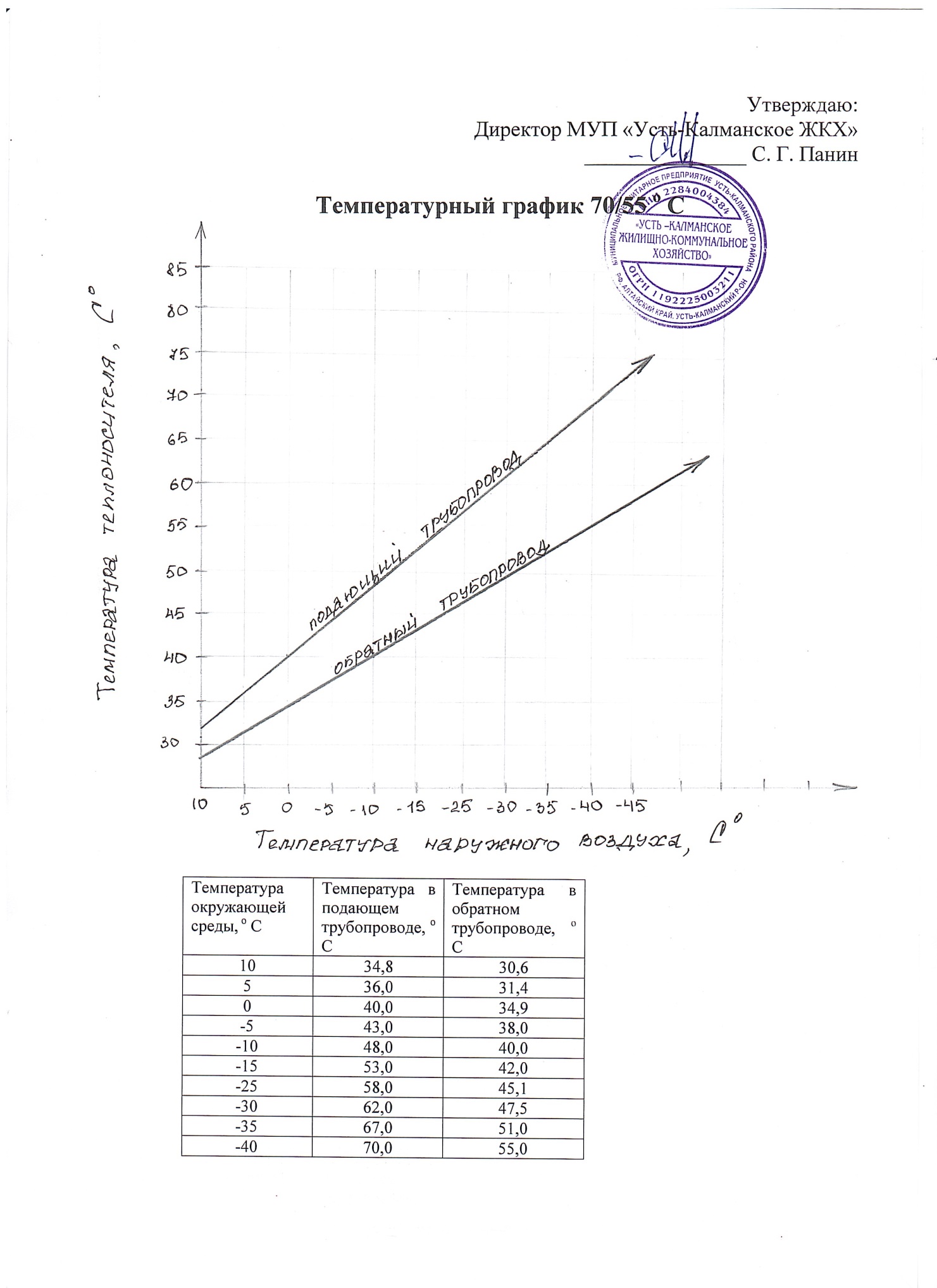 Рисунок 2.3.5 – График регулирования отпуска тепла2.3.6 Фактические температурные режимы отпуска тепла в тепловые сети и их соответствие утверждённым графикам регулирования отпуска тепла в тепловые сетиИсходные данные по запросу разработчика заказчиком схемы теплоснабжения не предоставлены.2.3.7 Гидравлические режимы тепловых сетейСогласно "Правилам технической эксплуатации электрических станций и сетей Российской Федерации" п. 6.2.60 гидравлические режимы водяных тепловых сетей разрабатываются ежегодно для отопительного и летнего периодов. Расчётный гидравлический режим и пьезометрические графики тепловых сетей на существующий температурный график регулирования отпуска тепла в тепловые сети теплоснабжающей организацией не разработаны.Согласно "Правилам технической эксплуатации электрических станций и сетей Российской Федерации" п. 6.2.32 в организациях, эксплуатирующих тепловые сети, проводятся их испытания на максимальную температуру теплоносителя, на определение тепловых и гидравлических потерь 1 раз в 5 лет.Испытания тепловых сетей на гидравлические потери проводятся в соответствии с требованиями в целях определения эксплуатационных гидравлических характеристик трубопроводов, состояния их внутренней поверхности и фактической пропускной способности.Основными гидравлическими характеристиками трубопроводов являются:- гидравлическое сопротивление трубопровода , ;- коэффициент гидравлического трения ;- эквивалентная шероховатость трубопровода , ;- потери давления на трение, ;- потери на местные сопротивления.Гидравлические расчёты тепловых сетей котельной ТСО не произведены.2.3.8 Насосные станции и тепловые пунктыНасосные станции и центральные тепловые пункты в территории Усть-Калманского сельсовета отсутствуют.2.3.9 Статистика отказов и восстановлений тепловых сетейВ следующих таблицах отображена информация по инцидентам и авариям на тепловых сетях ТСО.Таблица 2.3.9.1 – Аварии на тепловых сетях МУП «Усть –Калманское ЖКХ». в 2021-2023г.Таблица 2.3.9.2 – Инциденты на тепловых сетях МУП «Усть –Калманское ЖКХ».Таблица 2.3.9.3 – Повреждения на тепловых сетях в летний период при гидравлических испытанияхТаблица 2.3.9.4 – Данные статистической отчётности по тепловым сетямТехническое состояние трубопроводов тепловых сетей характеризует удельный вес сетей, нуждающихся в замене, в общем протяжении всех тепловых сетей (рисунок 2.3.9.1). Согласно предоставленным данным, можно сделать вывод, что к 2021 году исчерпали свой нормативный эксплуатационный ресурс 75,62 % тепловых сетей. Таким образом, рекомендуется провести техническое обследование с целью определения доли сетей, нуждающихся в замене в общем протяжении всех тепловых сетей, км и  %, и на основании  отчета о проведенном обследовании подготовить детализированный график замены 10 742,6  тепловых сетей к 2036 году.Рисунок 2.3.9.1 – Удельный вес тепловых сетей, нуждающихся в заменеДинамика изменения протяжённости тепловых сетей, нуждающихся в замене, в абсолютном выражении представлена на рисунке 2.3.9.2. К 2023 (базовому) году существенного изменения протяжённости таких сетей не произошло.Рисунок 2.3.9.2 – Длина тепловых сетей в двухтрубном исчислении, нуждающихся в заменеРисунок 2.3.9.3 – Протяжённость заменённых тепловых сетейВ с. Усть –Калманка  Усть-Калманского района Алтайского края в 2019 году заменены 1342 м тепловой сети, в 2020 году– 0 м (рисунок 2.3.9.3). Ежегодные регулярные работы по замене тепловых сетей на  территории Усть –Калманского сельсовета Усть-Калманского  района Алтайского края района не проводятся.Необходимо уточнить долю износа трубопроводов тепловых сетей после проведения технического освидетельствования тепловых сетей.2.3.10 Диагностика и ремонты тепловых сетейДиагностика состояния тепловых сетей должны проводиться с целью своевременного выявления возможных повреждений сетей и заблаговременного проведения ремонтно-восстановительных работ, не допуская повреждения сетей в период отопительного сезона и выполнения неплановых (аварийных) ремонтных работ, требующих отвлечения значительных трудовых и материальных ресурсов.Планирование ремонтных программ начинается с формирования перечня объектов с указанием физических объёмов (длина, диаметр и т. д.) и характеристик объекта (пропуск тепловой энергии, гидравлические потери и т. д.). Данный перечень формируется на основании заявки начальника теплового хозяйства. Проведение летних ремонтов тепловых сетей планируется на основании гидравлических испытаний на прочность и плотность тепловых сетей.На тепловых сетях МУП «Усть-Калманское ЖКХ» необходимо проводить следующие виды испытаний:1. Испытания на плотность и прочность в соответствии с "Правилами устройства и безопасной эксплуатации трубопроводов пара и горячей воды", "Правилами технической эксплуатации электрических станций и сетей Российской Федерации", "Типовой инструкцией по технической эксплуатации систем транспорта и распределения тепловой энергии" и местной инструкцией.Испытания на тепловых сетях МУП «Усть-Калманское ЖКХ» должны проводиться 1 раз в год – перед началом отопительного сезона в динамическом режиме (то есть при заполненных системах отопления производится включение двух сетевых насосов, и за счёт повышения давления происходит выявление утечек и порывов).В теплоснабжающей организации не проведены работы по определению технического состояния систем теплоснабжения в соответствии с Письмом Министерства регионального развития РФ от 26 апреля 2012 г. № 9905-АП/14 "О Методических рекомендациях по определению технического состояния систем теплоснабжения, горячего водоснабжения, холодного водоснабжения и водоотведения путём проведения освидетельствования". Результаты этой работы должны быть учтены при определении надёжности и обоснований необходимости реконструкции и технического перевооружения источников тепловой энергии и тепловых сетей.2. Испытания на максимальную температуру проводятся в соответствии с "Правилами технической эксплуатации электрических станций и сетей Российской Федерации", "Типовой инструкцией по технической эксплуатации систем транспорта и распределения тепловой энергии" и местной инструкцией. Испытания необходимо проводить не реже одного раза в 5 лет.Испытания на тепловых сетях МУП «Усть –Калманское ЖКХ».  не проводились.3. Испытания на тепловые потери проводятся в соответствии с "Правилами технической эксплуатации электрических станций и сетей Российской Федерации", "Типовой инструкцией по технической эксплуатации систем транспорта и распределения тепловой энергии" по утверждённому графику. Испытания необходимо проводить не реже одного раза в 5 лет.Испытания на тепловых сетях МУП «Усть –Калманское ЖКХ».  не проводились.4. Испытания на гидравлические потери (пропускную способность) проводятся в соответствии с "Правилами технической эксплуатации электрических станций и сетей Российской Федерации", "Типовой инструкцией по технической эксплуатации систем транспорта и распределения тепловой энергии" по утверждённому графику.Испытания на тепловых сетях ТСО должны проводиться 1 раз в год – перед началом отопительного сезона.2.3.11 Анализ нормативных и фактических потерь тепловой энергии и теплоносителяРасчёт и обоснование нормативов технологических потерь теплоносителя и тепловой энергии в тепловых сетях МУП «Усть –Калманское ЖКХ».  производились согласно Приказу № 325 Минэнерго РФ от 4 октября 2008 года "Порядок расчёта и обоснования нормативов технологических потерь при передаче тепловой энергии".Нормативы технологических потерь при передаче тепловой энергии определялись расчётным способом организацией, эксплуатирующей тепловые сети для передачи тепловой энергии потребителям по следующим показателям:– потери и затраты теплоносителей (вода);– потери тепловой энергии в тепловых сетях теплопередачей через теплоизоляционные конструкции теплопроводов и с потерями и затратами теплоносителей (вода);– затраты электрической энергии на передачу тепловой энергии.Фактические годовые потери тепловой энергии через тепловую изоляцию определяются путём суммирования фактических тепловых потерь по участкам тепловых сетей с учётом пересчёта нормативных часовых среднегодовых тепловых потерь на их фактические среднемесячные значения отдельно для участков подземной и надземной прокладки применительно к фактическим среднемесячным условиям работы тепловых сетей:– фактических среднемесячных температур воды в подающей и обратной линиях тепловой сети, определённых по эксплуатационному температурному графику при фактической среднемесячной температуре наружного воздуха;– среднегодовой температуры воды в подающей и обратной линиях тепловой сети, определённой как среднеарифметическое из фактических среднемесячных температур в соответствующих линиях за весь год работы сети;– фактической среднемесячной и среднегодовой температуре наружного воздуха за год.Нормативы технологических потерь при передаче тепловой энергии, теплоносителя, включаемых в расчёт отпущенных тепловой энергии и теплоносителя приведены в таблице 2.3.11.Таблица 2.3.11 – Потери тепловой энергии и теплоносителя в сетях в 2023-2027г.г.2.3.12 Предписания надзорных органов по запрещению дальнейшей эксплуатации участков тепловой сетиПо состоянию на 2023 год предписания надзорных органов по запрещению дальнейшей эксплуатации участков тепловых сетей МУП «Усть –Калманское ЖКХ».  не выдавались.2.3.13 Описание основных схем присоединения потребителей к тепловым сетямПрисоединение потребителей к тепловым сетям в МУП «Усть-Калманское ЖКХ» осуществляется по зависимой схеме без снижения потенциала воды при переходе из тепловых сетей в местные системы теплопотребления. Система теплоснабжения с. Усть –Калманка  Усть-Калманского района Алтайского края является закрытой.2.3.14 Наличие коммерческих приборов учёта тепловой энергии и теплоносителяСогласно требованию Федерального закона № 261 от 23.11.2009 "Об энергосбережении и повышении энергетической эффективности и о внесении изменений в отдельные законодательные акты Российской Федерации" на собственников помещений в многоквартирных домах и собственников жилых домов возложена обязанность по установке приборов учёта энергоресурсов.В соответствии с Федеральным законом № 261 от 23.11.2009 (в редакции от 18.07.2011 г.) до 1 июля 2012 года собственники помещений в многоквартирных домах обязаны обеспечить установку приборов учёта воды, тепловой энергии, электрической энергии, а природного газа – в срок до 1 января 2015 года.С 1 января 2012 года вводимые в эксплуатацию и реконструируемые многоквартирные жилые дома должны оснащаться индивидуальными теплосчётчиками в квартирах.На котельных, осуществляющих выработку тепловой энергии, приборный (технический) учёт не организован. Коммерческий учёт тепловой энергии у потребителей также не организован (установлен частично).В таблице 2.3.14 приведена информация о количестве узлов учёта у потребителей тепловой энергии и горячей воды.Таблица 2.3.14 – Информация о количестве узлов учёта у потребителей тепловой энергии и горячей водыОбъем реализации тепловой энергии с использованием приборов учета составляет 68,57 % от суммарного полезного отпуска. Таким образом, необходимо организовать приборный учет вырабатываемой тепловой энергии на котельных и коммерческий учет у потребителей и также учет подпиточной воды для тепловых сетей, для качественного анализа объема реализации тепловой энергии теплоснабжающей организацией.2.3.15 Анализ работы диспетчерской службы теплоснабжающей организацииДиспетчерская служба в теплоснабжающей организации отсутствует. Функции диспетчера выполняют дежурные операторы котельных.2.3.16 Уровень автоматизации центральных тепловых пунктов и насосных станцийНасосные станции и центральные тепловые пункты как со средствами автоматизации, так и без в МУП «Усть –Калманское ЖКХ». отсутствуют.2.3.17 Защита тепловых сетей от превышения давленияЗащита тепловых сетей МО Усть-Калманский сельсовет от превышения давления не предусмотрена.2.3.18 Бесхозяйные тепловые сетиБесхозяйных тепловых сетей на территории МО нет.2.4 Зоны действия источников тепловой энергииСогласно методическим рекомендациям по разработке схем теплоснабжения, утверждённым совместным приказом Минэнерго России и Минрегиона России от 29 декабря 2012 года № 565/667, зоны действия источников тепловой энергии выделяются на карте поселения контурами, внутри которых расположены все объекты потребления тепловой энергии.В описание зон действия источников тепловой энергии включается следующая информация:– размещение источников тепловой энергии с адресной привязкой на карте поселения, городского округа;– описание зон действия источников тепловой энергии, выделенных на карте поселения, городского округа контурами, внутри которых расположены все объекты потребления тепловой энергии.Источниками тепловой энергии Усть-Калманского сельсовета являются 5 водогрейных котельных, расположенных на территории поселения. Котельные снабжают теплом объекты социальной сферы, административно-общественные здания, многоквартирные и индивидуальные жилые дома. Основная часть жилого фонда (усадебная застройка) снабжается теплом от автономных индивидуальных источников тепла (печи, камины, котлы на газообразном и твердом видах топлива)Более подробно зоны действия котельных МУП «Усть-Калманское ЖКХ» с перечнем объектов потребления тепловой энергии и их адресами представлены в таблице 2.4.Таблица 2.4 – Зоны действия источников теплоснабжения с перечнем подключённых объектов 2.4.1 Определение радиуса эффективного теплоснабженияРадиус эффективного теплоснабжения – максимальное расстояние от теплопотребляющей установки до ближайшего источника тепловой энергии в системе теплоснабжения, при превышении которого подключение теплопотребляющей установки к данной системе теплоснабжения нецелесообразно по причине увеличения совокупных расходов в системе теплоснабжения.Подключение дополнительной тепловой нагрузки с увеличением радиуса действия источника тепловой энергии приводит к возрастанию затрат на производство и транспорт тепловой энергии и одновременно к увеличению доходов от дополнительного объёма её реализации. Радиус эффективного теплоснабжения представляет собой то расстояние, при котором увеличение доходов равно по величине возрастанию затрат. Для действующих источников тепловой энергии это означает, что удельные затраты (на единицу отпущенной потребителям тепловой энергии) являются минимальными.Результаты расчёта эффективного радиуса теплоснабжения котельных приводятся в таблице 2.4.1.4.В настоящее время, методика определения радиуса эффективного теплоснабжения не утверждена федеральными органами исполнительной власти в сфере теплоснабжения.Основными критериями оценки целесообразности подключения новых потребителей в зоне действия системы централизованного теплоснабжения являются:– затраты на строительство новых участков тепловой сети и реконструкция существующих;– пропускная способность существующих тепловых сетей;– затраты на перекачку теплоносителя в тепловых сетях;– потери тепловой энергии в тепловых сетях при её передаче.Комплексная оценка вышеперечисленных факторов, определяет величину эффективного радиуса теплоснабжения.Расчёт эффективного радиуса теплоснабжения определяем согласно допустимому расстоянию от источника тепла до потребителя с заданным уровнем тепловых потерь для двухтрубной теплотрассы.1) Расчёт годовых тепловых потерь через изоляцию и с утечкой теплоносителя.Расчёт годовых тепловых потерь через изоляцию и с утечкой теплоносителя проводится в соответствии с методическими указаниями по составлению энергетических характеристик для систем транспорта тепловой энергии по показателям: тепловые потери и потери сетевой воды СО 153-34.20.523 2003 г.В качестве теплоизоляционного слоя выбран пенополиуретан (ППУ). Время работы тепловой сети в год – более 5000 . Предполагая, что ведётся новое строительство теплотрассы, коэффициент старения принят равным 1,0. Длина участка – 100 метров. Расчёт годовых тепловых потерь произведён для трёх типов прокладки тепловых сетей: канальная, бесканальная и надземная по диаметрам трубопроводов от 57  до 1020  раздельно по подающему и обратному трубопроводу. Температурный график работы тепловых сетей принят 70/55 . Среднемесячные температуры наружного воздуха и грунта – по СНиП 23-01-99 "Строительная климатология". Результаты представлены в таблице 2.4.1.1.Таблица 2.4.1.1 – Годовые тепловые потери трубопроводов с ППУ изоляцией, Анализ результатов позволяет сделать вывод о том, что при реконструкции тепловых сетей с заменой трубопроводов с традиционной изоляцией на трубопроводы с ППУ изоляцией необходимо, по возможности, укладывать новые трубопроводы на скользящие опоры в существующие каналы из железобетонных лотков без последующей засыпки песком последних.2) Определение пропускной способности трубопроводов водяных тепловых сетей.Пропускная способность  определена по таблице 2.4.1.5 в  при температурном графике 95/70  при следующих условиях:  = 0,5 ,  = 958,4  и удельных потерях давления на трение  = 10 . Нагрузка по каждой котельной, а также соответствующий этой нагрузке условный проход труб  представлены в таблице 2.4.1.2.Таблица 2.4.1.2 – Нагрузка, условный проход труб котельных3) Годовой отпуск тепловой энергии через трубопровод.Годовой отпуск определяется по формуле,где	 – перспективная нагрузка, ;	 – продолжительность отопительного периода, значение которой примем 216 дням согласно СНиП 23-01-99* (СП 131.13330.2012 «Строительная климатология» Актуализированная версия) по г. Алейск.Годовой отпуск также представлен в таблице 2.4.1.2.Годовой отпуск также представлен в таблице 2.4.1.2.4) Определение годовых тепловых потерь в соответствии с заданным уровнем.Примем заданный уровень тепловых потерь равным 5% от годового отпуска тепловой энергии (таблица 2.4.1.3).Таблица 2.4.1.3 – Годовой отпуск и тепловые потери по котельным5) Определение допустимого расстояния двухтрубной теплотрассы постоянного сечения с заданным уровнем потерь.Учитывая, что годовые потери тепловой энергии зависят от длины трубопровода линейно, определяем допустимую длину теплотрассы постоянного сечения (таблица 2.4.1.4) по следующей формуле,где	 – суммарные тепловые потери на 100 метрах трассы (таблица 2.4.1.1).Таблица 2.4.1.4 – Радиус эффективного теплоснабжения котельныхЦелесообразно откорректировать величину радиуса эффективного теплоснабжения при очередной актуализации схемы теплоснабжения Усть-Калманского сельсовета Усть-Калманского района Алтайского края, после освидетельствования тепловых энергоустановок в соответствии с Письмом Министерства регионального развития РФ от 26 апреля 2012 г. № 9905-АП/14 "О Методических рекомендациях по определению технического состояния систем теплоснабжения, горячего водоснабжения, холодного водоснабжения и водоотведения путём проведения освидетельствования", и разработки энергетических характеристик тепловых сетей по следующим показателям: тепловые потери, потери теплоносителя, удельный расход электроэнергии на транспорт теплоносителя, максимальный и среднечасовой расход сетевой воды, разность температур в подающем и обратном трубопроводах.Таблица 2.4.1.5 – Пропускная способность трубопроводов водяных тепловых сетей2.5 Тепловые нагрузки потребителей, групп потребителей в зонах действия источников тепловой энергии2.5.1 Потребление тепловой энергии за отопительный период и за год в целомПотребление тепловой энергии за отопительный период 2022-2023 г.г. и за год в целом по котельным МУП «Усть –Калманское ЖКХ» представлено в таблицах 2.5.1.1 – 2.5.1.6.В связи с решениями администрации Усть-Калманского района начало отопительного сезона в 2022 году было установлено с 26 сентября, дата окончания предыдущего отопительного сезона – 29 апреля 2023 г (для котельной ЦРБ -5 мая 2023 г.). Таким образом, количество фактически отработанных часов – 5 184  .Таблица 2.5.1.1 – Потребление тепловой энергии по котельной №1, ЦКТаблица 2.5.1.2 – Потребление тепловой энергии по котельной №2, КБОТаблица 2.5.1.3 – Потребление тепловой энергии по котельной №3, СовхознаяТаблица 2.5.1.4 – Потребление тепловой энергии по котельной №4, ЦРБТаблица 2.5.1.5 – Потребление тепловой энергии по котельной №5, Собственная базаТаблица 2.5.1.6 – Производство и потребление (баланс) тепловой энергии за отопительный период и за год в целом  2.5.2 Описание случаев (условий) применения отопления жилых помещений в многоквартирных домах с использованием индивидуальных квартирных источников тепловой энергииИндивидуальные квартирные источники тепловой энергии в многоквартирных жилых домах Усть-Калманского сельсовета не используются.2.5.3 Значения тепловых нагрузок при расчётных температурах наружного воздуха в зонах действия источника тепловой энергииТепловые нагрузки потребителей на отопление, вентиляцию и горячее водоснабжение (ГВС) приняты в соответствии с договорными нагрузками потребителей тепловой энергии по данным МУП «Усть-Калманское ЖКХ» и приведены в нижеследующей таблице 2.5.3.1.Тепловые нагрузки потребителей на отопление, вентиляцию и горячее водоснабжение (ГВС) рассчитаны на основании МДС 41-4.2000 Методика определения количеств тепловой энергии и теплоносителя в водяных системах коммунального теплоснабжения, утвержденная приказом Госстроя России от 06.05.2000 N 105.Таблица 2.5.3.1 – Тепловые нагрузки потребителей тепловой энергии жилого фонда Таблица 2.5.3.2 – Тепловые нагрузки потребителей тепловой энергии нежилого фондаОбщая расчётная тепловая нагрузка потребителей, контролируемая ТСО, по состоянию на 01.01.2023  составила 1,481 .2.5.4 Существующий норматив потребления тепловой энергии для населения на отопление и горячее водоснабжениеВ соответствии со статьёй 157 Жилищного кодекса Российской Федерации, постановлением Правительства Российской Федерации от 23 мая 2006 года № 306 "Об утверждении Правил установления и определения нормативов потребления коммунальных услуг" Администрацией Усть-Калманского района Алтайского края приняты следующие нормативы потребления отдельных видов коммунальных услуг, а именно жилых помещений, расположенных в одноэтажных и многоэтажных домах систем коммунального теплоснабжения –  (Рисунки 2.5.4.1 – 2.5.4.2). 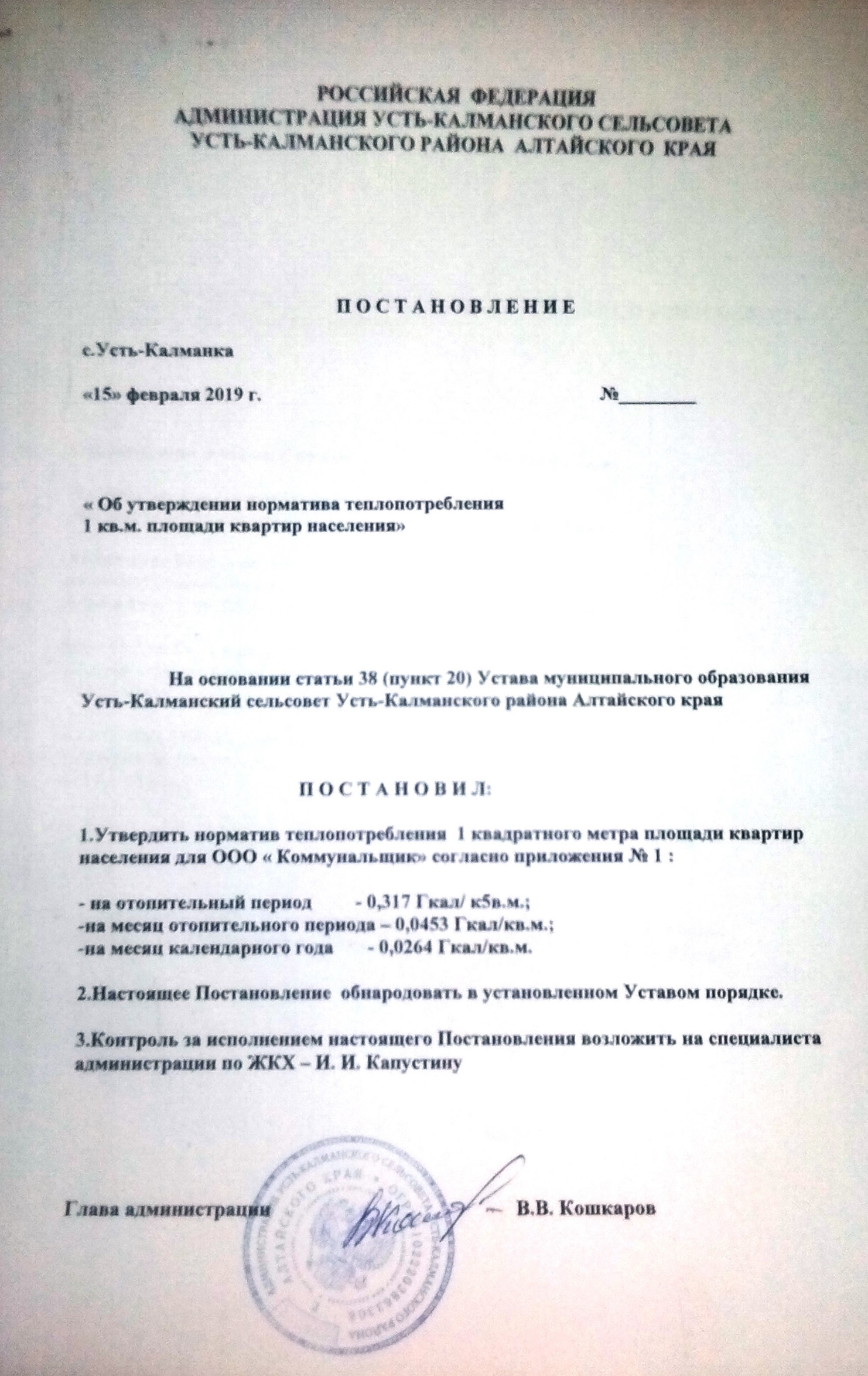 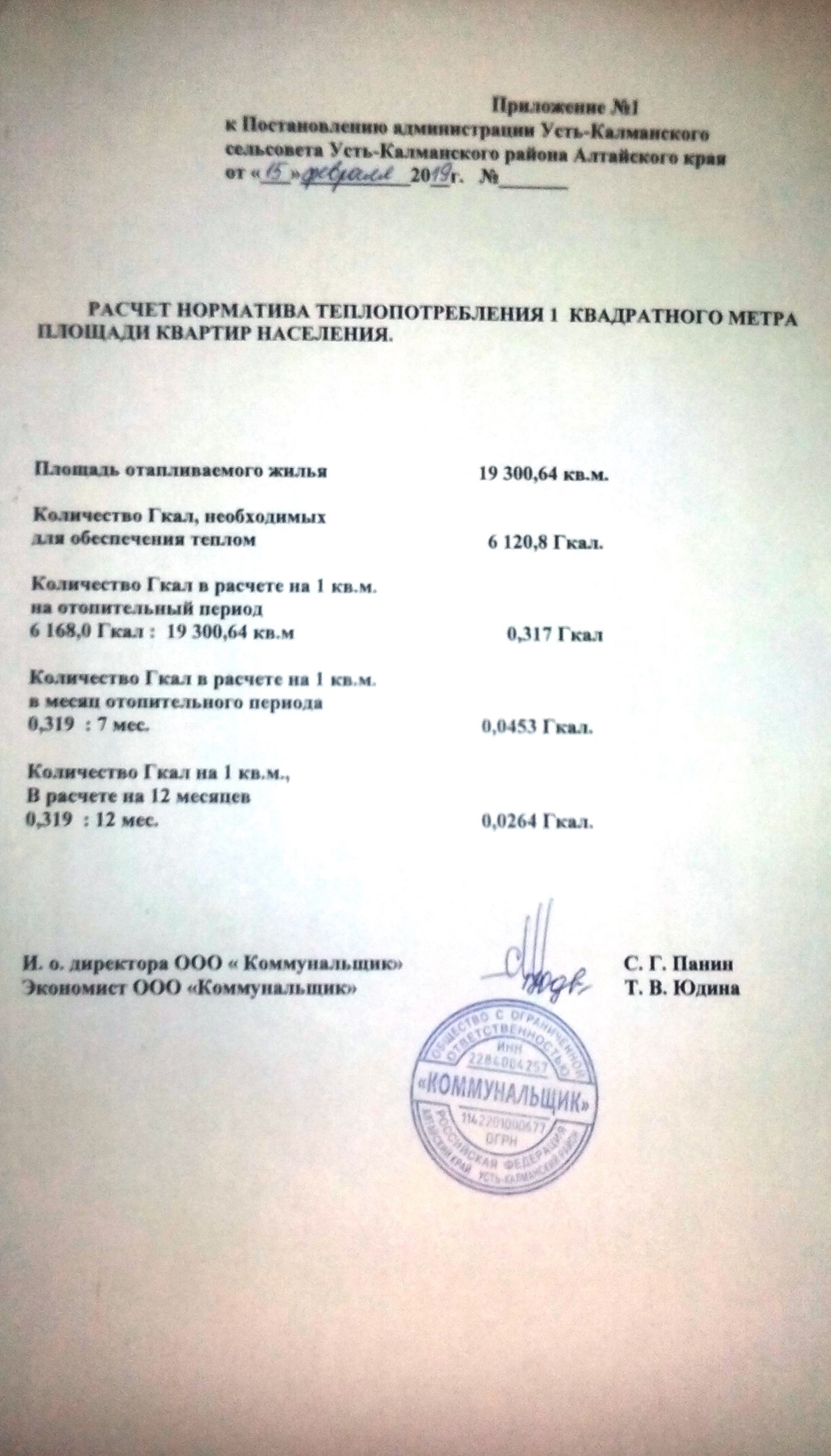 Рисунок 2.5.4.2 – Существующий норматив потребления тепловой энергии для жилых помещений, расположенных в одноэтажных и многоэтажных домах2.5.5 Расчет выбросов вредных (загрязняющих) веществ в атмосферный воздух	Расчет выбросов вредных (загрязняющих) веществ в атмосферный воздух производится с использованием удельных показателей, т. е. выбросов загрязняющих веществ, приведенных к единице времени, оборудования, массе получаемой продукции или расходуемых материалов выполнен на основании методов, утвержденных приказом Министерства природных ресурсов и экологии Российской Федерации от 6 июня 2017 года № 273.	Расчет для МУП «Усть –Калманское ЖКХ» выполнен в 2020 году центром экологических услуг «ЭкоПрофи».	МУП «Усть –Калманское ЖКХ», согласно расчетам, выбрасывает загрязняющих веществ 225,588 т/год в т.ч.:твердых – 86,223 т/год;газообразных и жидких – 139,365 т/год.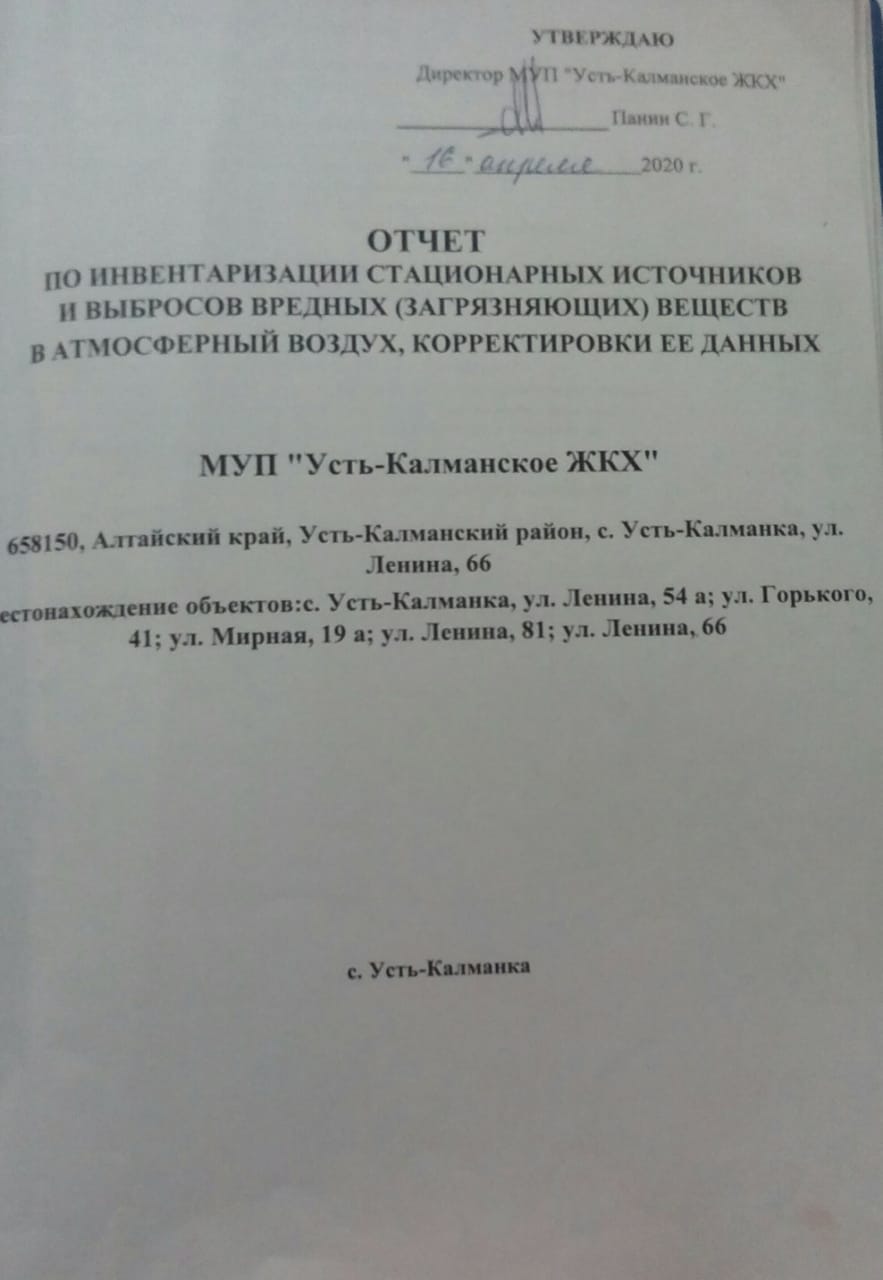 2.6 Балансы тепловой мощности и тепловой нагрузки в зонах действия источников тепловой энергии2.6.1 Баланс установленной, располагаемой тепловой мощности, потерь тепловой мощности в тепловых сетях и присоединённой тепловой нагрузкиБаланс тепловой мощности подразумевает соответствие подключённой тепловой нагрузки тепловой мощности источников.Тепловая нагрузка потребителей рассчитывается как необходимое количество тепловой энергии на поддержание нормативной температуры воздуха в помещениях потребителя при расчётной температуре наружного воздуха. За расчётную температуру наружного воздуха принимается температура воздуха наиболее холодной пятидневки обеспеченностью 0,92 – минус 0,92 – минус 38.Баланс установленной, располагаемой тепловой мощности, тепловой мощности нетто и потерь тепловой мощности в тепловых сетях, а также присоединённой тепловой нагрузки по каждому источнику тепловой энергии представлен в таблицах 2.6.1.1 – 2.6.1.5.Таблица 2.6.1.1 – Баланс установленной тепловой мощности и тепловой нагрузки в зоне действия котельной № 1, ЦК с водогрейными котлоагрегатами с присоединённой тепловой нагрузкой в горячей воде,   Таблица 2.6.1.2 – Баланс установленной тепловой мощности и тепловой нагрузки в зоне действия котельной № 2, КБО с водогрейными котлоагрегатами с присоединённой тепловой нагрузкой в горячей воде, Таблица 2.6.1.3 – Баланс установленной тепловой мощности и тепловой нагрузки в зоне действия котельной № 3, Совхозная с водогрейными котлоагрегатами с присоединённой тепловой нагрузкой в горячей воде, Таблица 2.6.1.4 – Баланс установленной тепловой мощности и тепловой нагрузки в зоне действия котельной № 4, ЦРБ с водогрейными котлоагрегатами с присоединённой тепловой нагрузкой в горячей воде, Таблица 2.6.1.5 – Баланс установленной тепловой мощности и тепловой нагрузки в зоне действия котельной № 5, Собственная база с водогрейными котлоагрегатами с присоединённой тепловой нагрузкой в горячей воде, 2.6.2 Гидравлические режимы, обеспечивающие передачу тепловой энергии от источника тепловой энергии до самого удалённого потребителя и характеризующие существующие возможности (резервы и дефициты по пропускной способности) передачи тепловой энергии от источника к потребителюВ системе централизованного теплоснабжения МО Усть-Калманский сельсовет принято централизованное качественное регулирование отпуска тепловой энергии по отопительной нагрузке. Вся выработка тепловой энергии приходится на котельные МУП «Усть - Калманское ЖКХ». Утверждённый график – 70/55. Система теплоснабжения закрытая.Анализ гидравлического режима должен производиться по данным карт эксплуатационных гидравлических режимов тепловых сетей, утверждённых руководителем теплоснабжающей организации:– данные о суточном отпуске тепловой энергии за отопительный период для котельной;– данные о фактических параметрах теплоносителя на выводе из котельной;– данные о фактических удельных расходах сетевой воды за отопительный период для котельной;– проектные температурные графики отпуска тепловой энергии для котельной.Текущие показатели теплоносителя (температура, давление подачи и обратное) фиксируются обслуживающим персоналом в вахтенном журнале котельных.Фактические гидравлические режимы тепловых сетей от котельных МУП «Усть - Калманское ЖКХ» не предоставлены.2.7 Балансы теплоносителяВодоподготовительные установки теплоносителя для тепловых сетей на источниках тепловой энергии отсутствуют.В таблицах 2.7.1 – 2.7.5 приведены годовые расходы теплоносителя. Учёт расхода теплоносителя на котельных не установлен, учёт холодной воды, поступающей на котельные для подпитки также не организован. Объём подпитки тепловой сети рассчитывается по нормативным затратам и потерям теплоносителя (воды).Таблица 2.7.1 – Годовой расход теплоносителя на котельной № 1, ЦКТаблица 2.7.2 – Годовой расход теплоносителя на котельной № 2, КБОТаблица 2.7.3 – Годовой расход теплоносителя на котельной № 3, СовхознаяТаблица 2.7.4 – Годовой расход теплоносителя на котельной № 4, ЦРБТаблица 2.7.5 – Годовой расход теплоносителя на котельной № 5, Собственная база2.8 Топливные балансы источников тепловой энергии и система обеспечения топливомДля производства тепловой энергии в МО Усть-Калманский сельсовет в качестве основного, резервного и аварийного видов топлива используется каменный уголь марки ДР. Характеристика каменного угля представлена в таблице 2.8.1.Таблица 2.8.1 – Основные характеристики используемого топливаПоставка и хранение резервного и аварийного топлива теплоснабжающей организацией на котельных не предусмотрены.В следующей таблице приведены виды основного используемого топлива и его количество.Таблица 2.8.2 – Описание видов и количества основного используемого топлива 2.9 Надёжность теплоснабженияНадёжность теплоснабжения обеспечивается надёжной работой всех элементов системы теплоснабжения, а также внешних, по отношению к системе теплоснабжения, систем электро -, водо -, топливоснабжения источников тепловой энергии.Интегральными показателями оценки надёжности теплоснабжения в целом являются такие эмпирические показатели как интенсивность отказов  [] и относительный аварийный недоотпуск тепла , где  – аварийный недоотпуск тепла за год (),  – расчётный отпуск тепла системой теплоснабжения за год (). Динамика изменения данных показателей указывает на прогресс или деградацию надёжности каждой конкретной системы теплоснабжения. Однако они не могут быть применены в качестве универсальных системных показателей, поскольку не содержат элементов сопоставимости систем теплоснабжения.Для оценки надёжности систем теплоснабжения необходимо использовать показатели надёжности структурных элементов системы теплоснабжения и внешних систем электро -, водо -, топливоснабжения источников тепловой энергии.1) Показатель надёжности электроснабжения источников тепла ()Показатель характеризуется наличием или отсутствием резервного электропитания:– при наличии резервного электроснабжения  = 1,0;– при отсутствии резервного электроснабжения при мощности источника тепловой энергии ():– до 5,0:  = 0,8;– 5,0 – 20:  = 0,7; – свыше 20:  = 0,6.В следующей таблице представлены мощности каждого источника тепловой энергии и соответствующие им показатели резервного электронсабжения.Таблица 2.9.1 – Мощности источников тепловой энергии и соответствующие им коэффициенты2) Показатель надёжности водоснабжения источников тепла ()Характеризуется наличием или отсутствием резервного водоснабжения:– при наличии резервного водоснабжения  = 1,0;– при отсутствии резервного водоснабжения при мощности источника тепловой энергии ():– до 5,0:  = 0,8;– 5,0 – 20:  = 0,7;– свыше 20:  = 0,6.3) Показатель надёжности топливоснабжения источников тепла () Характеризуется наличием или отсутствием резервного топливоснабжения:– при наличии резервного топлива  = 1,0;– при отсутствии резервного топлива при мощности источника тепловой энергии ():– до 5,0:  = 1,0;– 5,0 – 20:  = 0,7;– свыше 20:  = 0,5.4) Показатель соответствия тепловой мощности источников тепла и пропускной способности тепловых сетей фактическим тепловым нагрузкам потребителей ()Величина этого показателя определяется размером дефицита (%):– до 10:  = 1,0;– 10 – 20:  = 0,8;– 20 – 30:  = 0,6;– свыше 30:  = 0,3.В таблице 2.9.2 представлены значения дефицита тепловой энергии по каждому источнику и соответствующие им показатели соответствия тепловой мощности источников фактическим тепловым нагрузкам потребителей.Таблица 2.9.2 – Значения дефицитов каждого из источников тепловой энергии и соответствующие им коэффициенты5) Показатель уровня резервирования источников тепла и элементов тепловой сети ()Показатель, характеризуемый отношением резервируемой фактической тепловой нагрузки к фактической тепловой нагрузке (%) системы теплоснабжения, подлежащей резервированию:– 90 – 100:  = 1,0;– 70 – 90:  = 0,7;– 50 – 70:  = 0,5;– 30 – 50:  = 0,3;– менее 30:  = 0,2.6) Показатель технического состояния тепловых сетей ()Показатель, характеризуемый долей ветхих, подлежащих замене (%) трубопроводов:– до 10:  = 1,0;– 10 – 20:  = 0,8;– 20 – 30:  = 0,6;– свыше 30:  = 0,5.В таблице 2.9.3 представлены значения доли сетей по каждой котельной, нуждающихся в замене, и соответствующие им показатели технического состояния тепловых сетей.Таблица 2.9.3 – Значения доли сетей по каждой котельной, нуждающихся в замене, и соответствующие им коэффициенты 7) Показатель интенсивности отказов тепловых сетей ()Характеризуемый количеством вынужденных отключений участков тепловой сети с ограничением отпуска тепловой энергии потребителям, вызванным отказом и его устранением за последние три года.,где	 – количество отказов за последние три года;	 – протяжённость тепловой сети данной системы теплоснабжения ().В зависимости от интенсивности отказов () определяется показатель надёжности ():– до 0,5:  = 1,0;– 0,5 – 0,8:  = 0,8;– 0,8 – 1,2:  = 0,6;– свыше 1,2:  = 0,5.8) Показатель относительного недоотпуска тепла ()В результате аварий и инцидентов определяется по формуле:,где	 – аварийный недоотпуск тепла за последние 3 года;	 – фактический отпуск тепла системой теплоснабжения за последние три года.В зависимости от величины недоотпуска тепла () определяется показатель надёжности ():– до 0,1:  = 1,0;– 0,1 – 0,3:  = 0,8;– 0,3 – 0,5:  = 0,6;– свыше 0,5:  = 0,5.9) Показатель качества теплоснабжения ()Показатель характеризуется количеством жалоб потребителей тепла на нарушение качества теплоснабжения:,где	 – количество зданий, снабжающихся теплом от системы теплоснабжения;	 – количество зданий, по которым поступили жалобы на работу системы теплоснабжения.В зависимости от рассчитанного коэффициента () определяется показатель надёжности ():– до 0,2:  = 1,0;– 0,2 – 0,5:  = 0,8;– 0,5 – 0,8:  = 0,6;– свыше 0,8:  = 0,4.10) Показатель надёжности системы теплоснабжения () Определяется как средний по частным показателям , , , , , , , , :,где	 – число показателей, учтённых в числителе.11) Оценка надёжности систем теплоснабженияТаблица 2.9.4 – Показатель надежности и его частные показатели по каждой котельнойПроанализировав таблицу 2.9.4 с полученными показателями надёжности систему теплоснабжения можно оценить как надёжную (показатели находятся в промежутке от 0,75 до 0,89).2.10 Технико-экономические показатели теплоснабжающих и теплосетевых организацийРаздел содержит описание результатов хозяйственной деятельности теплоснабжающих и теплосетевых организаций в соответствии с требованиями, устанавливаемыми Правительством Российской Федерации в стандартах раскрытия информации теплоснабжающими организациями, теплосетевыми организациями.Производственные расходы товарного отпуска тепловой энергии рекомендуется принимать по статьям, структура которых установлена материалами тарифных дел согласно таблице 2.10.1.Данные по хозяйственной деятельности МУП «Усть –Калманское ЖКХ». предоставлены не полном объёме.Таблица 2.10.1 – Структура производственных расходов товарного отпуска тепловой энергии, тыс. руб.  Таблица 2.10.2 – Удельные затраты на осуществление производственной деятельности 2.11 Цены (тарифы) в сфере теплоснабженияЦелью настоящего раздела является описание:– динамики утверждённых тарифов, устанавливаемых органами исполнительной власти субъекта РФ в области государственного регулирования цен (тарифов) по каждому из регулируемых видов деятельности и по каждой теплосетевой и теплоснабжающей организации с учётом последних трёх лет;– структуры цен (тарифов), установленных на момент разработки схемы теплоснабжения;– платы за подключение к системе теплоснабжения и поступления денежных средств от осуществления указанной деятельности;– платы за услуги по поддержанию резервной тепловой мощности, в том числе для социально значимых категорий потребителей.Данные по тарифам в сфере теплоснабжения МУП «Усть –Калманское ЖКХ» показаны в таблицах 2.11.1, 2.11.2.Таблица 2.11.1 – Среднеотпускные тарифы на отпуск и передачу тепловой энергии	Анализ тарифа на тепловую энергию МУП «Усть –Калманское ЖКХ» показал, что в НВВ не включены следующие экономически обоснованные расходы:	– амортизация;	– выплаты за выбросы вредных (загрязняющих) веществ в атмосферный воздух;	– не учтены расходы, связанные с доставкой топлива от ЖД станции Алейск до котельных;	– плату за выбросы загрязняющих веществ; не в полном объеме учтены:– обязательные налоги, в отношении УСН;	– затраты на содержание и ремонт оборудования.Таблица 2.11.2 – Годовой баланс производства и реализации тепловой энергии 2.12 Описание существующих технических и технологических проблем в системах теплоснабжения поселенияЦелью настоящего раздела является описание:– существующих проблем организации качественного теплоснабжения (перечень причин, приводящих к снижению качества теплоснабжения, включая проблемы в работе теплопотребляющих установок потребителей);– существующих проблем организации надёжного и безопасного теплоснабжения поселения (перечень причин, приводящих к снижению надёжного теплоснабжения, включая проблемы в работе теплопотребляющих установок потребителей);– проблем развития систем теплоснабжения;– существующих проблем надёжного и эффективного снабжения топливом действующих систем теплоснабжения;– анализ предписаний надзорных органов об устранении нарушений, влияющих на безопасность и надёжность системы теплоснабжения.Причины, приводящие к снижению качества теплоснабжения:1. Износ основных фондов, в первую очередь тепловых сетей (возможно наличие ветхих участков и участков с плохой изоляцией) и, как следствие, снижение качества теплоснабжения.2. В теплоснабжающей организации не разработаны энергетические характеристики тепловых сетей по следующим показателям: тепловые потери, потери теплоносителя, удельный расход электроэнергии на транспорт теплоносителя, максимальный и среднечасовой расход сетевой воды, разность температур в подающем и обратном трубопроводах в соответствии с ПТЭ п. 2.5.6.3. Не организован в достаточной степени (ФЗ № 261, ФЗ № 190) учёт потребляемых ресурсов, произведённой, отпущенной в сеть и реализованной теплоты и теплоносителя.4. Не проведены режимно-наладочные испытания тепловых сетей.5. Не разработаны гидравлические режимы тепловых сетей.6. Не проведена наладка теплопотребляющих установок потребителей.7. Не актуализированы договоры теплоснабжения с потребителями тепловой энергии.Проблемы в системах теплоснабжения разделены на две группы и сведены в табличный вид (таблица 2.12).Рекомендации:1. В соответствии с п. 6.2.32 ПТЭ тепловых энергоустановок провести испытания тепловых сетей на максимальную температуру теплоносителя, на определение тепловых и гидравлических потерь и результаты внести в паспорт тепловой сети. Результаты использовать при разработке программ по повыщению энергоэффективности систем теплоснабжения.2. Провести техническое освидетельствование тепловых сетей и оборудования в соответствии с "Методическими рекомендациями по определению технического состояния систем теплоснабжения, горячего водоснабжения, холодного водоснабжения и водоотведения путём проведения освидетельствования" (Письмо Министерства регионального развития РФ от 26 апреля 2012 г. № 9905-АП/14, ПТЭ тепловых энергоустановок п. 2.6.2).3. Используя результаты испытаний, разработать энергетические характеристики тепловых сетей по показателям теловые и гидравлические потери, на их основе разработать программы наладки тепловых сетей и теплопотребляющих установок потребителей.4. Выполнить наладку тепловых сетей и теплопотребляющих установок потребителей.5. Провести диагностику трубопроводов тепловых сетей (неразрушающим методом) с целью определения коэффициента аварийноопасности, установления сроков и условий их эксплуатации и определения мер, необходимых для обеспечения расчётного ресурса тепловых сетей с последующим техническим освидетельствованием в соответствии с ПТЭ тепловых энергоустановок п. 2.6.2. Результаты использовать как обосновывающие материалы при разработке инвестиционных программ.6. Актуализировать договоры теплоснабжения потребителей тепловой энергии в соответствии с п. 21 постановления Правительства Российской Федерации от 8 августа 2012 года № 808 "Об организации теплоснабжения Российской Федерации и о внесении изменений в некоторые акты Правительства Российской Федерации", а также с п. 2 приказа Министерства регионального развития Российской Федерации от 28 декабря 2009 года № 610 "Об утверждении правил установления и изменения (пересмотра) тепловых нагрузок".Таблица 2.12 – Проблемы в системах теплоснабженияУТВЕРЖДАЮ:Глава Усть - Калманского районаАлтайского края________________ / В.Ф. Наумовот _______________ 2023 г.Наименование показателяЕдиница измеренияСовременное состояние(2023 г.)Расчётный срок(2036 г.)1 ТЕРРИТОРИЯ1 ТЕРРИТОРИЯ1 ТЕРРИТОРИЯ1 ТЕРРИТОРИЯОбщая площадь территории в границах поселения165 6201656202 НАСЕЛЕНИЕ2 НАСЕЛЕНИЕ2 НАСЕЛЕНИЕ2 НАСЕЛЕНИЕОбщая численность населения648768353 ЖИЛИЩНЫЙ ФОНД3 ЖИЛИЩНЫЙ ФОНД3 ЖИЛИЩНЫЙ ФОНД3 ЖИЛИЩНЫЙ ФОНДЖилищный фонд всего, в т.ч.:150,520158,897  - убыль жилищного фонда––  - существующий сохраняемый жилищный фонд (реконструируемый)н/дн/д  - средняя обеспеченность населения общей площадью квартир23,923,9  - новое жилищное строительство–н/д4 ИНЖЕНЕРНАЯ ИНФРАСТРУКТУРА4 ИНЖЕНЕРНАЯ ИНФРАСТРУКТУРА4 ИНЖЕНЕРНАЯ ИНФРАСТРУКТУРА4 ИНЖЕНЕРНАЯ ИНФРАСТРУКТУРАРасчетная температура наружного воздуха для проектирования отопления и вентиляции-36-36Средняя температура отопительного периода7,507,50Продолжительность отопительного периода51125112Марка котловПроизводительность котлов по паспортным данным, Год ввода котлов в эксплуатацациюГод последнего капитального ремонтаКПД котлов по паспортным даннымКПД котлов по РНИ, %Год проведения РНИОсновное топливоКотельная №1, ЦККотельная №1, ЦККотельная №1, ЦККотельная №1, ЦККотельная №1, ЦККотельная №1, ЦККотельная №1, ЦККотельная №1, ЦККВр-2,0 КБ1,12202082Каменный уголь КВм-2,0 1,72201982Каменный уголь КВр-2,0 1,72201982Каменный уголь Котельная №2, КБОКотельная №2, КБОКотельная №2, КБОКотельная №2, КБОКотельная №2, КБОКотельная №2, КБОКотельная №2, КБОКотельная №2, КБОКВм-1,163КБ1,0202082Каменный угольКВр-1,18КБ1,0202082Каменный угольКВм-1,163КБ 1,0201882Каменный угольКотельная №3, Совхозная Котельная №3, Совхозная Котельная №3, Совхозная Котельная №3, Совхозная Котельная №3, Совхозная Котельная №3, Совхозная Котельная №3, Совхозная Котельная №3, Совхозная ДЕ-4/132,4198670Каменный угольКВр-2,01,72202370Каменный угольКВр-2,01,72202270Каменный угольКотельная №4, ЦРБКотельная №4, ЦРБКотельная №4, ЦРБКотельная №4, ЦРБКотельная №4, ЦРБКотельная №4, ЦРБКотельная №4, ЦРБКотельная №4, ЦРБКВм-2,01,72202070Каменный угольКаменный угольКотельная №5, Собственная базаКотельная №5, Собственная базаКотельная №5, Собственная базаКотельная №5, Собственная базаКотельная №5, Собственная базаКотельная №5, Собственная базаКотельная №5, Собственная базаКотельная №5, Собственная базаКВ-3000,18199870Каменный угольИТОГО15,3Наименование источника тепловой энергииУТМ, РТМ, Присоединенная тепловая нагрузка, Присоединенная тепловая нагрузка, Присоединенная тепловая нагрузка, Присоединенная тепловая нагрузка, Наименование источника тепловой энергииУТМ, РТМ, ВсегоОтоплениеВентиляцияГВСКотельная № 1, ЦК4,564,560,5660,566--Котельная № 2, КБО3,03,00,4620,462--Котельная № 3, Совхозная5,844,120,3150,315--Котельная № 4, ЦРБ1,721,720,1310,131--Котельная № 5, Собственная база0,180,180,0070,007--Итого:15,315,31,4811,481--Марка котловПроизводительность котлов по паспортным данным, Год ввода котлов в эксплуатацациюГод последнего капитального ремонтаКПД котлов по паспортным даннымКПД котлов по РНИ, %Год проведения РНИОсновное топливоКВр-2,0 КБ1,12202082Каменный уголь КВм-2,0 1,72201982Каменный уголь КВр-2,0 1,72201982Каменный уголь ИТОГО4,56Марка котловПроизводительность котлов по паспортным данным, Год ввода котлов в эксплуатацациюГод последнего капитального ремонтаКПД котлов по паспортным даннымКПД котлов по РНИ, %Год проведения РНИОсновное топливоКВм-1,163КБ1,0202082Каменный угольКВр-1,63КБ1,0202082Каменный угольКВм-1,163КБ1,0201882Каменный угольИТОГО3,00Марка котловПроизводительность котлов по паспортным данным, Год ввода котлов в эксплуатацациюГод последнего капитального ремонтаКПД котлов по паспортным даннымКПД котлов по РНИ, %Год проведения РНИОсновное топливоДЕ-4/132,4198670Каменный угольКВр-2,01,72202370Каменный угольКВр-2,01,72202270Каменный угольИТОГО   5,84Марка котловПроизводительность котлов по паспортным данным, Год ввода котлов в эксплуатацациюГод последнего капитального ремонтаКПД котлов по паспортным даннымКПД котлов по РНИ, %Год проведения РНИОсновное топливоКВм-2,01,72202070Каменный угольКаменный угольИТОГО1,72Марка котловПроизводительность котлов по паспортным данным, Год ввода котлов в эксплуатацациюГод последнего капитального ремонтаКПД котлов по паспортным даннымКПД котлов по РНИ, %Год проведения РНИОсновное топливоКВ-3000,18199870Каменный угольИТОГО0,18Марка котлоагрегатаГод вводаГод проведения последнего капитального ремонтаГод освид.Год продл. ресурсаСрок эксплуатацииКВр-2,0 КБ2020---3КВм-2,0 2019---4КВр-2,0 2019---4Средневзвешенный срок службы, летСредневзвешенный срок службы, летСредневзвешенный срок службы, летСредневзвешенный срок службы, летСредневзвешенный срок службы, лет3,7Марка котлоагрегатаГод вводаГод проведения последнего капитального ремонтаГод освид.Год продл. ресурсаСрок эксплуатацииКВм-1,163КБ2020---3КВр-1,163КБ20203КВм-1,163КБ2018---5Средневзвешенный срок службы, летСредневзвешенный срок службы, летСредневзвешенный срок службы, летСредневзвешенный срок службы, летСредневзвешенный срок службы, лет3,7Марка котлоагрегатаГод вводаГод проведения последнего капитального ремонтаГод освид.Год продл. ресурсаСрок эксплуатацииДЕ-4/131986---37КВр-2,02023---0КВр-2,02022---1Средневзвешенный срок службы, летСредневзвешенный срок службы, летСредневзвешенный срок службы, летСредневзвешенный срок службы, летСредневзвешенный срок службы, лет12,7Марка котлоагрегатаГод вводаГод проведения последнего капитального ремонтаГод освид.Год продл. ресурсаСрок эксплуатацииКВм-2,020202020--3Средневзвешенный срок службы, летСредневзвешенный срок службы, летСредневзвешенный срок службы, летСредневзвешенный срок службы, летСредневзвешенный срок службы, лет3,0Марка котлоагрегатаГод вводаГод проведения последнего капитального ремонтаГод освид.Год продл. ресурсаСрок эксплуатацииКВ-30019982009--25Средневзвешенный срок службы, летСредневзвешенный срок службы, летСредневзвешенный срок службы, летСредневзвешенный срок службы, летСредневзвешенный срок службы, лет25Наименование источника тепловой энергииУТМ, Гкал/часВыработка тепловой энергии котлами, Гкал/годЧисло часов работы котельной, чКоэффициент использования тепловой мощности Котельная № 1, ЦК4,563722,785 1120,1399Котельная № 2, КБО3,02699,4895 1120,2437Котельная № 3, Совхозная5,841959,0355 1120,1009Котельная № 4, ЦРБ1,72563,9225 1120,1290Котельная № 5, Собственная база0,18379,9075 1120,6396ИТОГО15,39325,1335 1120,1629Место поврежденияМесто поврежденияДата и время обнаружения поврежденияКоличество потребителей, отключённых от теплоснабженияОбщая тепловая нагрузка потребителей, отключённых от теплоснабжения (школы, д/с, больницы)Общая тепловая нагрузка потребителей, отключённых от теплоснабжения (школы, д/с, больницы)Общая тепловая нагрузка потребителей, отключённых от теплоснабжения (школы, д/с, больницы)Дата и время начала устранения поврежденияДата и время завершения устранения поврежденияДата и время включения теплоснабжения потребителямПричина поврежденияномер участкаучасток между тепловыми камерамиДата и время обнаружения поврежденияКоличество потребителей, отключённых от теплоснабженияОтоплениеВентиляцияГВСДата и время начала устранения поврежденияДата и время завершения устранения поврежденияДата и время включения теплоснабжения потребителямПричина повреждения2Большевистскаян/дн/д--Износ труб5.01.20215.01.20215.01.20215.01.2021(в 15ч)2Красноармейская10.02.2021н/дн/д--10.02.202110.02.202110.02.2021(в 17ч)Износ оборудования2Школьный21.02.2021н/дн/д--21.02.202121.02.202121.02.2021(в 18ч)Износ оборудования1Ленина 2.03.2021н/дн/д--2.03.20213.03.20213.03.2021(в 14ч)Износ труб2Советский12.03.2021н/дн/д--12.03.202112.03.202112.03.2021(в 16ч)Износ труб1Совхозный19.03.2021н/дн/д--19.03.202119.03.202119.03.2021(в 17ч)Износ труб201820192020202120222023Котельная №1, ЦККотельная №1, ЦККотельная №1, ЦККотельная №1, ЦККотельная №1, ЦККотельная №1, ЦКУстановленная тепловая мощность, 4,323,845,165,164,564,56Собственные нужды, 0,07280,07280,07280,07280,07280,0728Хозяйственные нужды (ГВС и отопление собственных зданий) --Тепловая мощность нетто, 4,25253,7925,08725,08724,48724,4872Котельная №2, КБОКотельная №2, КБОКотельная №2, КБОКотельная №2, КБОКотельная №2, КБОКотельная №2, КБОУстановленная тепловая мощность, 3,33,33,33,33,03,0Собственные нужды, 0,03230,03230,03230,03230,03230,0323Хозяйственные нужды (ГВС и отопление собственных зданий)--Тепловая мощность нетто, 3,2703,2703,2703,2702,96772,9677Котельная №3, СовхознаяКотельная №3, СовхознаяКотельная №3, СовхознаяКотельная №3, СовхознаяКотельная №3, СовхознаяКотельная №3, СовхознаяУстановленная тепловая мощность, 7,27,26,526,526,525,84Собственные нужды, 0,06390,06390,06390,06390,06390,0639Хозяйственные нужды (ГВС и отопление собственных зданий)--Тепловая мощность нетто, 7,1657,1656,45616,45616,45616,4561Котельная №4, ЦРБКотельная №4, ЦРБКотельная №4, ЦРБКотельная №4, ЦРБКотельная №4, ЦРБКотельная №4, ЦРБУстановленная тепловая мощность, 0,80,81,61,61,721,72Собственные нужды, 0,01050,01050,01050,01050,01050,0105Хозяйственные нужды (ГВС и отопление собственных зданий) --Тепловая мощность нетто, 0,7860,7861,58951,58951,70951,7095Котельная №5, Собственная базаКотельная №5, Собственная базаКотельная №5, Собственная базаКотельная №5, Собственная базаКотельная №5, Собственная базаКотельная №5, Собственная базаУстановленная тепловая мощность, 0,180,180,180,180,180,18Собственные нужды, 0,00570,00570,00570,00570,00570,0057Хозяйственные нужды (ГВС и отопление собственных зданий)0,00360,00360,00360,00360,00360,0036Тепловая мощность нетто, 0,16020,16020,16020,16020,16020,1602Котельная № 1, ЦККотельная № 1, ЦККотельная № 1, ЦККотельная № 1, ЦККотельная № 1, ЦККотельная № 1, ЦККотельная № 1, ЦККотельная № 1, ЦККотельная № 1, ЦККотельная № 1, ЦКГод202020202020202120212021202220222022ГодУтв. величинаФакт. величинаРасч. величинаУтв. величинаРасч. величинаУтв. величинаУтв. величинаФакт. величинаРасч. величинаКаменный уголь, Нет данных1185,0Нет данныхНет данных1318,0Нет данныхНет данных1303,00Нет данныхВыработано тепловой энергии,Нет данных3385Нет данныхНет данных3580,6Нет данныхНет данных3722,78Нет данныхСобственные нужды,Нет данныхНет данныхНет данныхНет данныхНет данныхНет данныхНет данныхНет данныхНет данныхОтпущено тепла в сеть, Нет данных3385Нет данныхНет данных3580,6Нет данныхНет данных3722,78Нет данныхПотери тепла в сетях,Нет данных722Нет данныхНет данных646,6Нет данныхНет данных646,6Нет данныхРеализация тепла итого,Выработано тепловой энергии,Нет данных2664Нет данныхНет данных2934,0Нет данныхНет данных3076,18Нет данныхКотельная № 2, КБОКотельная № 2, КБОКотельная № 2, КБОКотельная № 2, КБОКотельная № 2, КБОКотельная № 2, КБОКотельная № 2, КБОКотельная № 2, КБОКотельная № 2, КБОКотельная № 2, КБОГод202020202020202120212021202220222022ГодУтв. величинаФакт. величинаРасч. величинаУтв. величинаРасч. величинаУтв. величинаУтв. величинаФакт. величинаРасч. величинаКаменный уголь, Нет данных835Нет данныхНет данных939,5Нет данныхНет данных928Нет данныхВыработано тепловой энергии,Нет данных2878Нет данныхНет данных2699,489Нет данныхНет данных2699,489Нет данныхСобственные нужды,Нет данныхНет данныхНет данныхНет данныхНет данныхНет данныхНет данныхНет данныхНет данныхОтпущено тепловой энергии, Нет данных2878Нет данныхНет данных2699,489Нет данныхНет данных2699,489Нет данныхПотери тепла в сетях,Нет данных703Нет данныхНет данных305,989Нет данныхНет данных305,989Нет данныхРеализация тепла итого,Выработано тепловой энергии,Нет данных2175Нет данныхНет данных2393,5Нет данныхНет данных2393,5Нет данныхКотельная № 3, СовхознаяКотельная № 3, СовхознаяКотельная № 3, СовхознаяКотельная № 3, СовхознаяКотельная № 3, СовхознаяКотельная № 3, СовхознаяКотельная № 3, СовхознаяКотельная № 3, СовхознаяКотельная № 3, СовхознаяКотельная № 3, СовхознаяГод202020202020202120212021202220222022ГодУтв. величинаФакт. ВеличинаРасч. величинаУтв. величинаРасч. величинаУтв. величинаУтв. величинаФакт. величинаРасч. величинаКаменный уголь, Нет данных818Нет данныхНет данных960,535Нет данныхНет данных950Нет данныхВыработано тепловой энергии,Нет данных2354Нет данныхНет данных968,5Нет данныхНет данных1959,035Нет данныхСобственные нужды,Нет данныхНет данныхНет данныхНет данныхНет данныхНет данныхНет данныхНет данныхНет данныхОтпущено тепловой энергии, Нет данных2354Нет данныхНет данных1960,535Нет данныхНет данных1959,035Нет данныхПотери тепла в сетях,Нет данных836Нет данныхНет данных285,035Нет данныхНет данных285,035Нет данныхРеализация тепла итого,Выработано тепловой энергии,Нет данных1518Нет данныхНет данных1675,5Нет данныхНет данных1674Нет данныхКотельная № 4, ЦРБКотельная № 4, ЦРБКотельная № 4, ЦРБКотельная № 4, ЦРБКотельная № 4, ЦРБКотельная № 4, ЦРБКотельная № 4, ЦРБКотельная № 4, ЦРБКотельная № 4, ЦРБКотельная № 4, ЦРБГод202020202020202120212021202220222022ГодУтв. величинаФакт. величинаРасч. величинаУтв. величинаРасч. величинаУтв. величинаУтв. величинаФакт. величинаРасч. величинаКаменный уголь, Нет данных288Нет данныхНет данных319,8Нет данных н/дНет данных315Нет данныхВыработано тепловой энергии,Нет данных739Нет данныхНет данных787,922Нет данных н/дНет данных763,922Нет данныхСобственные нужды,Нет данныхНет данныхНет данныхНет данныхНет данныхНет данных н/дНет данныхНет данныхНет данныхОтпущено тепловой энергии, Нет данных739Нет данныхНет данных787,922Нет данных н/дНет данных763,922Нет данныхПотери тепла в сетях,Нет данных120Нет данныхНет данных108,422Нет данных н/дНет данных108,422Нет данныхРеализация тепла итого,Выработано тепловой энергии,Нет данных618Нет данныхНет данных679,5Нет данных Нет данных455,5Нет данныхКотельная № 5, Собственная базаКотельная № 5, Собственная базаКотельная № 5, Собственная базаКотельная № 5, Собственная базаКотельная № 5, Собственная базаКотельная № 5, Собственная базаКотельная № 5, Собственная базаКотельная № 5, Собственная базаКотельная № 5, Собственная базаКотельная № 5, Собственная базаГод202020202020202120212021202220222022ГодУтв. величинаФакт. величинаРасч. величинаУтв. величинаРасч. величинаУтв. величинаУтв. величинаФакт. величинаРасч. величинаКаменный уголь, Нет данных50Нет данныхНет данных46Нет данныхНет данных48,63Нет данныхВыработано тепловой энергии,Нет данных412Нет данныхНет данных408,407Нет данныхНет данных379,907Нет данныхСобственные нужды,Нет данныхНет данныхНет данныхНет данныхНет данныхНет данныхНет данныхНет данныхНет данныхОтпущено тепловой энергии, Нет данных412Нет данныхНет данных408,407Нет данныхНет данных379,907Нет данныхПотери тепла в сетях, Нет данных99Нет данныхНет данных90,407Нет данныхНет данных90,407Нет данныхРеализация тепла итого с учетом хозяйственных нужд,Выработано тепловой энергии,Нет данных313Нет данныхНет данных318Нет данныхНет данных289,5Нет данныхВеличинаЕдиница измерения201720182019202020212022Установленная тепловая мощностьн/д3,843,843,844,564,56Располагаемая тепловая мощностьн/д3,843,843,844,564,56Потери установленной тепловой мощности%     000000Средневзвешенный срок службы8,76,76,76,76,76,7УРУТ на выработку тепловой энергии (утверждённый)225,7225,6248248248248УРУТ на выработку тепловой энергии (фактический)371,2371,4371,4371,4371,4261,9Собственные нужды, расчетные0,07280,07280,07280,07280,07280,0728Доля собственных нужд%10,129,79,79,79,79,7Удельный расход электроэнергии30,6830,6830,6830,6830,6830,68Удельный расход теплоносителя0,4940,4140,4140,4140,4140,414Коэффициент использования установленной тепловой мощности%39,439,439,439,439,439,4ВеличинаЕдиница201720182019202020212022Величинаизмерения20172018201920202021Установленная тепловая мощностьГкал/часн/д3,33,33,33,03,0Располагаемая тепловая мощностьГкал/часн/д3,33,33,33,03,0Потери установленной тепловой мощности%000000Средневзвешенный срок службылетн/д4,04,04,04,04,0УРУТ на отпуск в сеть тепловой энергии (утверждённый)кгут/Гкал225,7225,6232,5232,5232,5232,5УРУТ на выработку тепловой энергии (фактический)кгут/Гкал245,7294,4294,4294,4294,4261,9Собственные нуждыГкал/год0,03230,03230,03230,03230,03230,0323Доля собственных нужд%5,755,55,55,55,55,5Удельный расход электроэнергиикВт•ч/30,6830,6830,6830,6830,6830,68Удельный расход электроэнергии/Гкал30,6830,6830,6830,6830,68Удельный расход теплоносителям3/Гкал0,4030,3380,3380,3380,3380,338Коэффициент использования установленной тепловой мощности%28,828,828,828,828,828,8ВеличинаЕдиница201720182019202020212022Величинаизмерения201720182019Установленная тепловая мощностьГкал/часн/д7,207,207,206,525,84Располагаемая тепловая мощностьГкал/часн/д7,207,207,206,525,84Потери установленной тепловой мощности%000000Средневзвешенный срок службылет323333333312,7УРУТ на отпуск в сеть тепловой энергии (расчетный)кгут/Гкал225,7225,6250,8250,8250,8250,8УРУТ на выработку тепловой энергии (фактический)кгут/Гкал371,3366366366366261,9Собственные нужды, расчетныеГкал/час0,06390,06390,06390,06390,06390,0639Доля собственных нужд%14,8514,1114,1114,1114,1114,11Удельный расход электроэнергиикВт • ч/30,6830,6830,6830,6830,6830,68Удельный расход электроэнергии/Гкал30,6830,6830,68Удельный расход теплоносителям3/Гкал0,2820,2370,2370,2370,2370,237Коэффициент использования установленной тепловой мощности%9,949,949,949,949,949,94ВеличинаЕдиница20172018201920202021Величинаизмерения201720182019202020212022Установленная тепловая мощностьГкал/час0,80,80,80,81,721,72Располагаемая тепловая мощностьГкал/час0,80,80,80,81,721,72Потери установленной тепловой мощности%000000Средневзвешенный срок службылет91010101010УРУТ отпуск в сеть тепловой энергии  (расчетный) кгут/Гкал225,7225,6260,5260,5260,5260,5УРУТ на выработку тепловой энергии (фактический)кгут/Гкал297,0304,1304,1304,1304,1261,9Собственные нужды, расчетныеГкал/час0,01050,01050,01050,01050,01050,0105Доля собственных нужд%7,737,17,17,17,17,1Удельный расход электроэнергиикВт•ч/30,6830,6830,6830,6830,6830,68Удельный расход электроэнергии/Гкал30,6830,6830,6830,6830,6830,68Удельный расход теплоносителям3/Гкал0,1140,0960,0960,0960,0960,096Коэффициент использования установленной тепловой мощности%35,0635,0635,0635,0635,0635,06ВеличинаЕдиница20172018201920202021Величинаизмерения201720182019202020212022Установленная тепловая мощностьГкал/час0,180,180,180,180,180,18Располагаемая
тепловая мощностьГкал/час0,180,180,180,180,180,18Потери установленной тепловой мощности%000000Средневзвешенный срок службылет202121212121УРУТ на отпуск в сеть теп
овой энергии (расчетный) кгут/Гкал225,7225,6226,0226,0226,0226УРУТ на выработку тепловой энергии (фактический)кгут/
кал148,9193,7193,7193,7193,7261,9Собственные нужды расчетныеГкал/час0,00570,00570,00570,00570,00570,0057Доля собственных нужд%6,77,087,087,087,087,08Удельный расход электроэнергиикВт•ч/30,6830,6830,6830,6830,6830,68Удельный расход электроэнергии/Гкал30,6830,6830,6830,6830,68Удельный расход теплоносителям3/Гкал0,0070,0050,0050,0050,0050,005Коэффициент использования установленной тепловой мощности%46,9746,9746,9746,9746,9746,97Наименование системы теплоснабжения, населенного пунктаТип теплоносителя, его параметрыПротяженность трубопроводов тепловых сетей в однотрубном исполнении, Средний (по материальной характеристике) наружный диаметр трубопроводов тепловых сетей, Материальная характеристика сети, Присоединенная тепловая нагрузка, Удельная материальная характеристика сети, Объем трубопроводов тепловых сетей, Сети котельная № 1, ЦКвода,70/55 7538,00,104781,9980,5661492,36368,491Сети котельная № 2, КБОвода,70/55 4248,00,109339,4880,462861,64520,824Сети котельная № 3, Совхознаявода,70/55 4956,00,076416,3800,3231426,44725,749Сети котельная № 4, ЦРБвода,70/55 1404,00,080112,9540,123818,5076,475Сети котельная № 5, Собственная базавода,70/55 640,00,06844,4000,0074036,3642,272Итого:Итого:18786,00,0951695,2201,4811247,494123,811Наименование участкаНаружный диаметр трубопроводов на участке, Длина участка, Теплоизоляционный материалТип прокладкиГод ввода в эксплуатацию (перекладки)НазначениеЧисло часов работыТемпературный график работы тепловой сети с указанием температуры срезки, 1 – 2(Подающий)0,0571121,0мин. ватаканальный1991тепловые сети511270/552 – 1(Обратный)0,0571121,0мин. ватаканальный1991тепловые сети511270/552 – 3(Подающий)0,076462,0мин. ватаканальный1991тепловые сети511270/553 – 2(Обратный)0,076462,0мин. ватаканальный1991тепловые сети511270/553 – 4(Подающий)0,08984,0мин. ватабесканальный2017тепловые сети511270/554 – 3(Обратный)0,08984,0мин. ватабесканальный2017тепловые сети511270/554 – 5(Подающий)0,1081584,0мин. ватаканальный1991тепловые сети511270/555 – 4(Обратный)0,1081584,0мин. ватаканальный1991тепловые сети511270/555 – 6(Подающий)0,219518,0мин. ватабесканальный2017тепловые сети511270/556 – 5(Обратный)0,219518,0мин. ватабесканальный2017тепловые сети511270/55Наименование участкаНаружный диаметр трубопроводов на участке, Длина участка, Теплоизоляционный материалТип прокладкиГод ввода в эксплуатацию (перекладки)НазначениеЧисло часов работыТемпературный график работы тепловой сети с указанием температуры срезки, 1 – 2(Подающий)0,219156,0мин. ватаканальный2021тепловые сети511270/552 – 1(Обратный)0,219156,0мин. ватаканальный2021тепловые сети511270/552 – 3(Подающий)0,133748,0мин. ватаканальный2021тепловые сети511270/553 – 2(Обратный)0,133748,0мин. ватаканальный2021тепловые сети511270/553 – 4(Подающий)0,108110,0мин. ватаканальный2021тепловые сети511270/554 – 3(Обратный)0,108110,0мин. ватаканальный2021тепловые сети511270/554 – 5(Подающий)0,089450,0мин. ватаканальный2021тепловые сети511270/555 – 4(Обратный)0,089450,0мин. ватаканальный2021тепловые сети511270/555 – 6(Подающий)0,076490,0мин. ватаканальный2021тепловые сети511270/556 – 5(Обратный)0,076490,0мин. ватаканальный2021тепловые сети511270/556 – 7(Подающий)0,057170,0мин. ватаканальный2021тепловые сети511270/557 – 6(Обратный)0,057170,0мин. ватаканальный2021тепловые сети511270/55Наименование участкаНаружный диаметр трубопроводов на участке, Длина участка, Теплоизоляционный материалТип прокладкиГод ввода в эксплуатацию (перекладки)НазначениеЧисло часов работыТемпературный график работы тепловой сети с указанием температуры срезки, 1 – 2(Подающий)0,03873мин. ватаканальный2019тепловые сети511270/552 – 1(Обратный)0,03873мин. ватаканальный2019тепловые сети511270/552 – 3(Подающий)0,045124мин. ватаканальный2019тепловые сети511270/553 – 2(Обратный)0,045124мин. ватаканальный2019тепловые сети511270/553 – 4(Подающий)0,057463мин. ватаканальный2019тепловые сети511270/554 – 3(Обратный)0,057463мин. ватаканальный2019тепловые сети511270/554 – 5(Подающий)0,076622мин. ватаканальный2019тепловые сети511270/555 – 4(Обратный)0,076622мин. ватаканальный2019тепловые сети511270/555 – 6(Подающий)0,089674мин. ватаканальный2019тепловые сети511270/556 – 5(Обратный)0,089674мин. ватаканальный2019тепловые сети511270/556-7(Подающий)0,108313мин. ватаканальный2019тепловые сети511270/557-6(Обратный)0,108313мин. ватаканальный2019тепловые сети511270/557-8(Подающий)0,057209мин. ватабесканальный2019тепловые сети511270/558-7(Обратный)0,057209мин. ватабесканальный2019тепловые сети511270/55Наименование участкаНаружный диаметр трубопроводов на участке, Длина участка, Теплоизоляционный материалТип прокладкиГод ввода в эксплуатацию (перекладки)НазначениеЧисло часов работыТемпературный график работы тепловой сети с указанием температуры срезки, 1 – 2(Подающий)0,057216,0мин. ватабесканальный2012тепловые сети511270/552 – 1(Обратный)0,057216,0мин. ватабесканальный2012тепловые сети511270/552 – 3(Подающий)0,076113,0мин. ватабесканальный2012тепловые сети511270/553 – 2(Обратный)0,076113,0мин. ватабесканальный2012тепловые сети511270/553 – 4(Подающий)0,089339,0мин. ватабесканальный2012тепловые сети511270/554 – 3(Обратный)0,089339,0мин. ватабесканальный2012тепловые сети511270/554 – 5(Подающий)0,15934,0мин. ватабесканальный2012тепловые сети511270/555 – 4(Подающий)0,15934,0мин. ватабесканальный2012тепловые сети511270/55Наименование участкаНаружный диаметр трубопроводов на участке, Длина участка, Теплоизоляционный материалТип прокладкиГод ввода в эксплуатацию (перекладки)НазначениеЧисло часов работыТемпературный график работы тепловой сети с указанием температуры срезки, 1 – 2(Подающий)0,040100,0мин. ватаканальный1980тепловые сети511270/552 – 1(Обратный)0,040100,0мин. ватаканальный1980тепловые сети511270/552 – 3(Подающий)0,05740,0мин. ватаканальный1980тепловые сети511270/553 – 2(Обратный)0,05740,0мин. ватаканальный1980тепловые сети511270/553 – 4(Подающий)0,076110,0мин. ватаканальный1980тепловые сети511270/554 – 3(Обратный)0,076110,0мин. ватаканальный1980тепловые сети511270/554 – 5(Подающий)0,10070,0мин. ватаканальный1980тепловые сети511270/555 – 4(Обратный)0,10070,0мин. ватаканальный1980тепловые сети511270/55Тип арматурыГод установкиКоличество, Диаметр, Котельная № 1, ЦККотельная № 1, ЦККотельная № 1, ЦККотельная № 1, ЦКЗадвижка, 20074150Задвижка, 199116100Задвижка, 2007450Задвижка, 1996150Вентиль, 1991420Вентиль, 1991415Вентиль, 1992350Котельная № 2, КБОКотельная № 2, КБОКотельная № 2, КБОКотельная № 2, КБОЗадвижка чуг.  - 100199120н/дЗадвижка чуг.  - 8020074н/дЗадвижка чуг.  - 8020074н/дЗадвижка чуг.  - 8019902н/дВентиль - 57201110н/дВентиль - 5720056н/дКотельная № 3, СовхознаяКотельная № 3, СовхознаяКотельная № 3, СовхознаяКотельная № 3, СовхознаяЗадвижка198712100Задвижка1992880Задвижка19991050Вентиль2004850Вентиль2011440Вентиль2011232Вентиль2011450Котельная № 4, ЦРБКотельная № 4, ЦРБКотельная № 4, ЦРБКотельная № 4, ЦРБКотельная № 5, Собственная базаКотельная № 5, Собственная базаКотельная № 5, Собственная базаКотельная № 5, Собственная базаЗадвижка, 1998350Вентиль, 1992450Вентиль, 1992220Место поврежденияМесто поврежденияДата и время обнаружения поврежденияКоличество потребителей, отключённых от теплоснабженияОбщая тепловая нагрузка потребителей, отключённых от теплоснабжения (школы, д/с, больницы)Общая тепловая нагрузка потребителей, отключённых от теплоснабжения (школы, д/с, больницы)Общая тепловая нагрузка потребителей, отключённых от теплоснабжения (школы, д/с, больницы)Дата и время начала устранения поврежденияДата и время завершения устранения поврежденияДата и время включения теплоснабжения потребителямПричина поврежденияномер участкаучасток между тепловыми камерамиДата и время обнаружения поврежденияКоличество потребителей, отключённых от теплоснабженияОтоплениеВентиляцияГВСДата и время начала устранения поврежденияДата и время завершения устранения поврежденияДата и время включения теплоснабжения потребителямПричина повреждения   222121БольшевистскаяКрасноармейскаяШкольнаяЛенинаСоветскийСовхозный5.01.202110.02.202121.02.20212.03.202112.03.202119.03.20215.01.202110.02.202121.02.20212.03.202112.03.202119.03.20215.01.202110.02.202121.02.20213.03.202112.03.20215.01.2021(в 15ч)10.02.2021(в 17ч)21.02.2021(в 18ч)3.03.2021(в 14ч)12.03.2021(в 16ч)19.03.2021(в 17ч)Износ  трубИзнос оборудованияИзнос трубИзнос  трубИзнос трубИзнос  трубМесто поврежденияМесто поврежденияДата и время обнаружения поврежденияКоличество потребителей, отключённых от ГВСОбщая тепловая нагрузка потребителей, отключённых от теплоснабжения (школы, д/с, больницы) ГВСДата и время начала устранения поврежденияДата и время завершения устранения поврежденияДата и время включения теплоснабжения потребителямПричина поврежденияномер участкаучасток между тепловыми камерамиДата и время обнаружения поврежденияКоличество потребителей, отключённых от ГВСОбщая тепловая нагрузка потребителей, отключённых от теплоснабжения (школы, д/с, больницы) ГВСДата и время начала устранения поврежденияДата и время завершения устранения поврежденияДата и время включения теплоснабжения потребителямПричина повреждения–––––––––Место повреждения в период гидравлических испытаний на плотность и прочностьМесто повреждения в период гидравлических испытаний на плотность и прочностьМесто повреждения в период повторных испытанийМесто повреждения в период повторных испытанийномер участкаучасток между тепловыми камераминомер участкаучасток между тепловыми камерами––––ГодПротяжённость сетей, нуждающихся в замене, Доля сетей, нуждающихся в замене в общем протяжении всех тепловых сетей, %Заменено сетей, Число инцидентов20161738292,53020171584884,36153420181554882,763001820191420675,6213421220201420675,62010Наименование источника тепловой энергииГодовые нормативные потери в сетях с утечкой и через изоляцию, Годовые фактические потери в сетях с утечкой и через изоляцию, Годовые нормативные тепловые потери в сетях с утечкой теплоносителяГодовые нормативные тепловые потери в сетях с утечкой теплоносителяГодовые фактические тепловые потери в сетях с утечкой теплоносителяГодовые фактические тепловые потери в сетях с утечкой теплоносителяНаименование источника тепловой энергииГодовые нормативные потери в сетях с утечкой и через изоляцию, Годовые фактические потери в сетях с утечкой и через изоляцию, Котельная №1 ЦК646,6646,61064,350646,61064,350646,6Котельная №2 КБО305,989305,989301,358305,989301,358305,989Котельная №3 Совхозная285,035285,035306,600285,035306,600285,035Котельная №4 ЦРБ108,422108,422100,632108,422100,632108,422Котельная №5 с/база90,40790,40732,41290,40732,41290,407Итого1436,4531436,4531805,3521436,4531805,3521436,453ВеличинаГВСОтоплениеЖилое–64Нежилое–26Итого–90Зоны действия источников теплоснабженияЗоны действия источников теплоснабженияНаименование абонентаАдресКотельная № 1 ЦентральнаяКотельная № 1 ЦентральнаяМОУ  «Средняя Школа»Ленина 29ПО «Усть-Калманское»Ленина 30ИП КомароваЛенина 21ИП ТепляковаГорького 48ТФОМС Ленина 41 РосреестрЛенина 41РоссельхозбанкЛенина 41КАУ МФЦЛенина 41ДШИЛенина 21ИП ЖирныхЛенина 50ЦДТЛенина 39ИП Лаптев-УниверсальныйЛенина 44ЦРБ поликлиникаЛенина 19ИП ПалкинаЛенина 30Ленина 38РДКЛенина 24Многоквартирные многоэтажные и одноэтажные жилые дома, индивидуальная усадебная жилая застройкаБольшевистская 57Многоквартирные многоэтажные и одноэтажные жилые дома, индивидуальная усадебная жилая застройкаДзержинского 3Многоквартирные многоэтажные и одноэтажные жилые дома, индивидуальная усадебная жилая застройкаЛенина 45Многоквартирные многоэтажные и одноэтажные жилые дома, индивидуальная усадебная жилая застройкаЛенина 49Многоквартирные многоэтажные и одноэтажные жилые дома, индивидуальная усадебная жилая застройкаЛенина 51Многоквартирные многоэтажные и одноэтажные жилые дома, индивидуальная усадебная жилая застройкаЛенина 57Многоквартирные многоэтажные и одноэтажные жилые дома, индивидуальная усадебная жилая застройкаЛенина 59Многоквартирные многоэтажные и одноэтажные жилые дома, индивидуальная усадебная жилая застройкаЛенина 63Многоквартирные многоэтажные и одноэтажные жилые дома, индивидуальная усадебная жилая застройкаПартизанская 35Многоквартирные многоэтажные и одноэтажные жилые дома, индивидуальная усадебная жилая застройкаПролетарский 6Многоквартирные многоэтажные и одноэтажные жилые дома, индивидуальная усадебная жилая застройкаПролетарский 7Многоквартирные многоэтажные и одноэтажные жилые дома, индивидуальная усадебная жилая застройкаСоветский 15Многоквартирные многоэтажные и одноэтажные жилые дома, индивидуальная усадебная жилая застройкаСовхозный 2/1Многоквартирные многоэтажные и одноэтажные жилые дома, индивидуальная усадебная жилая застройкаБольшевистская 40Многоквартирные многоэтажные и одноэтажные жилые дома, индивидуальная усадебная жилая застройкаГорького 60Многоквартирные многоэтажные и одноэтажные жилые дома, индивидуальная усадебная жилая застройкаКим 30Многоквартирные многоэтажные и одноэтажные жилые дома, индивидуальная усадебная жилая застройкаКим 30 аМногоквартирные многоэтажные и одноэтажные жилые дома, индивидуальная усадебная жилая застройкаКоролева 8Многоквартирные многоэтажные и одноэтажные жилые дома, индивидуальная усадебная жилая застройкаКрасноармейский 19Многоквартирные многоэтажные и одноэтажные жилые дома, индивидуальная усадебная жилая застройкаЛенина 30Многоквартирные многоэтажные и одноэтажные жилые дома, индивидуальная усадебная жилая застройкаЛенина 35Многоквартирные многоэтажные и одноэтажные жилые дома, индивидуальная усадебная жилая застройкаЛенина 47Многоквартирные многоэтажные и одноэтажные жилые дома, индивидуальная усадебная жилая застройкаЛенина 54Многоквартирные многоэтажные и одноэтажные жилые дома, индивидуальная усадебная жилая застройкаЛенина 56Многоквартирные многоэтажные и одноэтажные жилые дома, индивидуальная усадебная жилая застройкаЛенина 60Многоквартирные многоэтажные и одноэтажные жилые дома, индивидуальная усадебная жилая застройкаПролетарский 1Многоквартирные многоэтажные и одноэтажные жилые дома, индивидуальная усадебная жилая застройкаПролетарский 4Многоквартирные многоэтажные и одноэтажные жилые дома, индивидуальная усадебная жилая застройкаПролетарский 6Многоквартирные многоэтажные и одноэтажные жилые дома, индивидуальная усадебная жилая застройкаСовхозный 1Многоквартирные многоэтажные и одноэтажные жилые дома, индивидуальная усадебная жилая застройкаСовхозный 2Многоквартирные многоэтажные и одноэтажные жилые дома, индивидуальная усадебная жилая застройкаСовхозный 4Котельная № 2 КБОКотельная № 2 КБОАКГУП «Аптеки Алтая»Горького 49Отдел внутренних делГорького 45ИП ТкаченкоГорького 44аАдминистрация районаГорького 51ПрокуратураГорького 59ИП ФедороваГорького 41Отдел вневед. охраныГорького 45Управление соц. защитыГорького 49ИП ШередекоГорького 41ИП ЛамакинаГорького 46ИП ЧеремисинаГорького 44 аИП КабаковаГорького 57ИП ГранкинГорького 44Сельская администрацияГорького 59ООО «Квадро-инвест»Горького 55ИП НекрасоваГорького 44 аЦДТГорького 53ИП Лаптев-ПятачокГорького 41ИП ПалкинаПушкина 25Горького 46 аРДКГорького 50Многоквартирные многоэтажные и одноэтажные жилые дома, индивидуальная усадебная жилая застройкаБольшевистская 16Многоквартирные многоэтажные и одноэтажные жилые дома, индивидуальная усадебная жилая застройкаБольшевистская 18Многоквартирные многоэтажные и одноэтажные жилые дома, индивидуальная усадебная жилая застройкаБольшевистская 20Многоквартирные многоэтажные и одноэтажные жилые дома, индивидуальная усадебная жилая застройкаБольшевистская 21Многоквартирные многоэтажные и одноэтажные жилые дома, индивидуальная усадебная жилая застройкаБольшевистская22Многоквартирные многоэтажные и одноэтажные жилые дома, индивидуальная усадебная жилая застройкаГорького 43Многоквартирные многоэтажные и одноэтажные жилые дома, индивидуальная усадебная жилая застройкаКрасноармейский 2Многоквартирные многоэтажные и одноэтажные жилые дома, индивидуальная усадебная жилая застройкаЛенина 11Многоквартирные многоэтажные и одноэтажные жилые дома, индивидуальная усадебная жилая застройкаЛенина 13Многоквартирные многоэтажные и одноэтажные жилые дома, индивидуальная усадебная жилая застройкаШкольный 16Многоквартирные многоэтажные и одноэтажные жилые дома, индивидуальная усадебная жилая застройкаБольшевистская 13Многоквартирные многоэтажные и одноэтажные жилые дома, индивидуальная усадебная жилая застройкаБольшевистская 17Многоквартирные многоэтажные и одноэтажные жилые дома, индивидуальная усадебная жилая застройкаБольшевистская 24Многоквартирные многоэтажные и одноэтажные жилые дома, индивидуальная усадебная жилая застройкаБольшевистская 26Многоквартирные многоэтажные и одноэтажные жилые дома, индивидуальная усадебная жилая застройкаБольшевистская 27Многоквартирные многоэтажные и одноэтажные жилые дома, индивидуальная усадебная жилая застройкаГорького 28Многоквартирные многоэтажные и одноэтажные жилые дома, индивидуальная усадебная жилая застройкаГорького 30Многоквартирные многоэтажные и одноэтажные жилые дома, индивидуальная усадебная жилая застройкаГорького 31Многоквартирные многоэтажные и одноэтажные жилые дома, индивидуальная усадебная жилая застройкаГорького 35Многоквартирные многоэтажные и одноэтажные жилые дома, индивидуальная усадебная жилая застройкаГорького 36Многоквартирные многоэтажные и одноэтажные жилые дома, индивидуальная усадебная жилая застройкаГорького 41 помещ 5Многоквартирные многоэтажные и одноэтажные жилые дома, индивидуальная усадебная жилая застройкаГорького 42Многоквартирные многоэтажные и одноэтажные жилые дома, индивидуальная усадебная жилая застройкаКрасноармейская 14Многоквартирные многоэтажные и одноэтажные жилые дома, индивидуальная усадебная жилая застройкаЛенина 13Многоквартирные многоэтажные и одноэтажные жилые дома, индивидуальная усадебная жилая застройкаШкольный 13Многоквартирные многоэтажные и одноэтажные жилые дома, индивидуальная усадебная жилая застройкаШкольный 13 аМногоквартирные многоэтажные и одноэтажные жилые дома, индивидуальная усадебная жилая застройкаШкольный 15Многоквартирные многоэтажные и одноэтажные жилые дома, индивидуальная усадебная жилая застройкаШкольный 7Котельная № 3 СовхознаяКотельная № 3 СовхознаяРоссельхозцентрМирная 24ИП НазаровАлтайская 32ИП ГороховКирова 65Многоквартирные многоэтажные и одноэтажные жилые дома, индивидуальная усадебная жилая застройкаАлтайская 22Многоквартирные многоэтажные и одноэтажные жилые дома, индивидуальная усадебная жилая застройкаАлтайская 24Многоквартирные многоэтажные и одноэтажные жилые дома, индивидуальная усадебная жилая застройкаАлтайская 29Многоквартирные многоэтажные и одноэтажные жилые дома, индивидуальная усадебная жилая застройкаАлтайская 31Многоквартирные многоэтажные и одноэтажные жилые дома, индивидуальная усадебная жилая застройкаАлтайская 33Многоквартирные многоэтажные и одноэтажные жилые дома, индивидуальная усадебная жилая застройкаАлтайская 35Многоквартирные многоэтажные и одноэтажные жилые дома, индивидуальная усадебная жилая застройкаАлтайский 1Многоквартирные многоэтажные и одноэтажные жилые дома, индивидуальная усадебная жилая застройкаАлтайский 3Многоквартирные многоэтажные и одноэтажные жилые дома, индивидуальная усадебная жилая застройкаАлтайский 4Многоквартирные многоэтажные и одноэтажные жилые дома, индивидуальная усадебная жилая застройкаАлтайский 5Многоквартирные многоэтажные и одноэтажные жилые дома, индивидуальная усадебная жилая застройкаАлтайский 6Многоквартирные многоэтажные и одноэтажные жилые дома, индивидуальная усадебная жилая застройкаАлтайский 7Многоквартирные многоэтажные и одноэтажные жилые дома, индивидуальная усадебная жилая застройкаАлтайский 8Многоквартирные многоэтажные и одноэтажные жилые дома, индивидуальная усадебная жилая застройкаКирова 66Многоквартирные многоэтажные и одноэтажные жилые дома, индивидуальная усадебная жилая застройкаКирова 68Многоквартирные многоэтажные и одноэтажные жилые дома, индивидуальная усадебная жилая застройкаКирова 72Многоквартирные многоэтажные и одноэтажные жилые дома, индивидуальная усадебная жилая застройкаКирова 75Многоквартирные многоэтажные и одноэтажные жилые дома, индивидуальная усадебная жилая застройкаКирова 77Многоквартирные многоэтажные и одноэтажные жилые дома, индивидуальная усадебная жилая застройкаКирова 83Многоквартирные многоэтажные и одноэтажные жилые дома, индивидуальная усадебная жилая застройкаМирная 10Многоквартирные многоэтажные и одноэтажные жилые дома, индивидуальная усадебная жилая застройкаМирная 14Многоквартирные многоэтажные и одноэтажные жилые дома, индивидуальная усадебная жилая застройкаМирная 18Многоквартирные многоэтажные и одноэтажные жилые дома, индивидуальная усадебная жилая застройкаМирная 4Многоквартирные многоэтажные и одноэтажные жилые дома, индивидуальная усадебная жилая застройкаМирная 8Многоквартирные многоэтажные и одноэтажные жилые дома, индивидуальная усадебная жилая застройкаМирная 6/1Многоквартирные многоэтажные и одноэтажные жилые дома, индивидуальная усадебная жилая застройкаСтепная 13/1Многоквартирные многоэтажные и одноэтажные жилые дома, индивидуальная усадебная жилая застройкаСтепная 5Многоквартирные многоэтажные и одноэтажные жилые дома, индивидуальная усадебная жилая застройкаСтепная 6Многоквартирные многоэтажные и одноэтажные жилые дома, индивидуальная усадебная жилая застройкаАлтайская 26Многоквартирные многоэтажные и одноэтажные жилые дома, индивидуальная усадебная жилая застройкаАлтайская 28Многоквартирные многоэтажные и одноэтажные жилые дома, индивидуальная усадебная жилая застройкаАлтайская 30Многоквартирные многоэтажные и одноэтажные жилые дома, индивидуальная усадебная жилая застройкаАлтайский 7Многоквартирные многоэтажные и одноэтажные жилые дома, индивидуальная усадебная жилая застройкаКирова 71Многоквартирные многоэтажные и одноэтажные жилые дома, индивидуальная усадебная жилая застройкаКирова 73Многоквартирные многоэтажные и одноэтажные жилые дома, индивидуальная усадебная жилая застройкаКирова 81Многоквартирные многоэтажные и одноэтажные жилые дома, индивидуальная усадебная жилая застройкаМирная 19Многоквартирные многоэтажные и одноэтажные жилые дома, индивидуальная усадебная жилая застройкаМирная 6/2Многоквартирные многоэтажные и одноэтажные жилые дома, индивидуальная усадебная жилая застройкаПромышленный 28Многоквартирные многоэтажные и одноэтажные жилые дома, индивидуальная усадебная жилая застройкаПромышленный 29Многоквартирные многоэтажные и одноэтажные жилые дома, индивидуальная усадебная жилая застройкаСтепная 13/2Многоквартирные многоэтажные и одноэтажные жилые дома, индивидуальная усадебная жилая застройкаСтепная 15Котельная № 4 ЦРБКотельная № 4 ЦРБИП СкопинцеваЛенина 81ЦРБ стационарЛенина 81Многоквартирные многоэтажные и одноэтажные жилые дома, индивидуальная усадебная жилая застройкаМирная 2Многоквартирные многоэтажные и одноэтажные жилые дома, индивидуальная усадебная жилая застройкаЛенина 81 аКотельная № 5 Собственная базаКотельная № 5 Собственная базаИП ПокалякинаЛенина 66 а-1ИП СучковЛенина 64 стр 4ИП ЗиновьеваЛенина 68, Тип прокладкиТепловые потери на 100  тепловой сети, Тепловые потери на 100  тепловой сети, Тепловые потери на 100  тепловой сети, Суммарные тепловые потери на 100  тепловой сети (), Тип прокладкиподающий трубопроводобратный трубопроводс утечкойСуммарные тепловые потери на 100  тепловой сети ()57Б9,6427,6920,27617,61057К7,0215,6010,27612,89857Н10,2938,7780,27619,34776Б11,2348,9620,52820,72476К8,3716,6790,52815,57876Н11,80810,1410,52822,47789Б11,8669,4670,74422,07789К9,0477,2170,74417,00889Н12,71310,8970,74424,354108Б13,48610,7591,10625,351108К9,7257,7571,10618,588108Н13,62311,6541,10626,383133Б15,41412,2981,72629,438133К11,3989,0931,72622,217133Н15,43813,1661,72630,330159Б17,35813,8482,48633,692159К11,5569,2202,48623,262159Н16,24813,9252,48632,659219Б21,17116,8894,73842,798219К14,47011,5434,73830,751219Н19,43916,6824,73840,859273Б25,41020,2707,41653,096273К16,70813,3317,41637,455273Н22,34419,2957,41649,055325Б28,94323,08910,55862,590325К18,63714,86710,55844,062325Н26,69823,21610,55860,472373Б32,21725,70113,93671,854373К20,40616,27713,93650,619373Н30,18226,29813,93670,416426Б36,05128,75918,95083,760426К22,48017,93418,95059,364426Н33,08228,72918,95080,761478Б39,26031,32024,00694,586478К24,76119,75324,00668,520478Н35,98631,34224,00691,334530Б43,14634,42029,554107,120530К26,67621,28129,55477,511530Н38,89033,95629,554102,400630Б49,55239,52941,948131,029630К30,53224,35741,94896,837630Н44,69839,18541,948125,831Наименование котельнойНагрузка , Условный проход труб , Годовой отпуск, , Котельная №1, ЦК0,5881003076,18Котельная №2, КБО0,476802393,5Котельная №3, Совхозная0,289801674Котельная №4, ЦРБ0,12050455,5Котельная №5, Собственная база0,0082510Наименование котельнойГодовой отпуск, , Годовые потери , Котельная №1, ЦК3076,18646,6Котельная №2, КБО2393,5305,989Котельная №3, Совхозная1674285,035Котельная №4, ЦРБ455,5108,422Котельная №5, Собственная база1090,407Наименование котельнойГодовые потери , Фактический радиус , Эффективный радиус , Котельная №1, ЦК646,6н/д566,570Котельная №2, КБО305,989н/д483,082Котельная №3, Совхозная285,035н/д357,895Котельная №4, ЦРБ108,422н/д231,560Котельная №5, Собственная база90,407н/д36,912Условный проход труб , Пропускная способность в  при удельной потере давление на трение , Пропускная способность в  при удельной потере давление на трение , Пропускная способность в  при удельной потере давление на трение , Пропускная способность в  при удельной потере давление на трение , Пропускная способность,  при температурных графиках в Пропускная способность,  при температурных графиках в Пропускная способность,  при температурных графиках в Пропускная способность,  при температурных графиках в Пропускная способность,  при температурных графиках в Пропускная способность,  при температурных графиках в Пропускная способность,  при температурных графиках в Пропускная способность,  при температурных графиках в Пропускная способность,  при температурных графиках в Пропускная способность,  при температурных графиках в Пропускная способность,  при температурных графиках в Пропускная способность,  при температурных графиках в Условный проход труб , Пропускная способность в  при удельной потере давление на трение , Пропускная способность в  при удельной потере давление на трение , Пропускная способность в  при удельной потере давление на трение , Пропускная способность в  при удельной потере давление на трение , 150 – 70150 – 70150 – 70150 – 70180 – 70180 – 70180 – 70180 – 7070-55 70-55 70-55 70-55 Условный проход труб , Пропускная способность в  при удельной потере давление на трение , Пропускная способность в  при удельной потере давление на трение , Пропускная способность в  при удельной потере давление на трение , Пропускная способность в  при удельной потере давление на трение , Удельная потеря давления на трение , Удельная потеря давления на трение , Удельная потеря давления на трение , Удельная потеря давления на трение , Удельная потеря давления на трение , Удельная потеря давления на трение , Удельная потеря давления на трение , Удельная потеря давления на трение , Удельная потеря давления на трение , Удельная потеря давления на трение , Удельная потеря давления на трение , Удельная потеря давления на трение , Условный проход труб , 5101520510152051015205101520250,450,680,820,950,040,050,070,080,030,040,050,060,0110,0170,020,024320,821,161,421,540,070,090,110,120,050,070,080,090,020,0290,0250,028400,381,942,42,750,110,150,190,220,080,120,140,160,0350,050,060,07502,453,54,34,950,20,280,340,40,150,210,260,30,060,090,110,12705,88,410,211,70,470,670,820,940,350,570,610,70,150,210,250,29809,413,216,218,60,751,051,31,50,560,790,971,10,230,330,40,4710015,62227,531,51,251,752,22,50,931,321,651,90,390,550,680,79125284049562,23,23,94,51,72,42,93,40,711,231,4150466479933,75,16,37,52,83,84,75,61,151,61,92,3175791121381576,391112,54,76,78,39,40,92,83,43,92001071521862158,61215176,49,111132,73,84,75,42501802753303801422263011162023––––3003104305306002534424819263236––––3504556407909103651637327684755––––4006609301150132053759210640596979––––45090012801560183072103125147547793110––––50012001690205024009613516419272102123144––––6001880265032503800150212260304113159195228––––7002700380046005400216304368432162228276324––––8003800540065007700304443520615228324390460––––90051507300880010300415585705825310437527617––––10006750950011600135005407609301080405570558810––––12001070015000186002150085512001490175064090011001290––––1400160002300028000320001280184022402560960138016801920––––МесяцQ Жилого фонда, Q Жилого фонда, Q Нежилого фонда, Q Нежилого фонда,  наружн. возд.Продолжительность отопительного периода, МесяцФактНормаФактНорма наружн. возд.Продолжительность отопительного периода, Сентябрь 3533,66,0120Октябрь149,72359281,09466,913,20744Ноябрь167,426347,43274,36451,857,50720Декабрь173,386339281,09466,9115,10744Январь173,386339281,09466,9117,60744Февраль166,84324,37260,91421,7316,30672Март173,386351,8281,09466,918,70744Апрель155,483324,2188,323421,7273,30696Май-Итого:1194,6272384,81881,5533162,9477,955184МесяцQ Жилого фонда, Q Жилого фонда, Q Нежилого фонда, Q Нежилого фонда,  наружн. возд.Продолжительность отопительного периода, МесяцФактНормаФактНорма наружн. возд.Продолжительность отопительного периода, Сентябрь3840,186,0120Октябрь139,28225,12181,84384,353,20744Ноябрь 134,79217,86175,97371,07,50720Декабрь139,28225,12181,84384,3515,10744Январь 139,28225,12281,84384,3517,60744Февраль125,8203,33164,24347,6416,30672Март139,28225,12181,84384,358,70744Апрель165,79203,33164,25347,643,30696МайИтого:1021,515251372,002603,687,955184МесяцQ Жилого фонда, Q Жилого фонда, Q Нежилого фонда, Q Нежилого фонда,  наружн. возд.Продолжительность отопительного периода, МесяцФактНормаФактНорма наружн. возд.Продолжительность отопительного периода, Сентябрь3356,0120Октябрь 230,15314,5815,1441,473,20744Ноябрь 222,37304,4219,4640,127,50720Декабрь228,95314,5820,1441,4715,10744Январь 228,95314,5820,1441,4717,60744Февраль209,22284,1318,1937,4516,30672Март 203,95314,5820,1441,478,70744Апрель184,21284,1314,9937,453,30696Май-Итого:1540,82131133,2280,97,955184МесяцQ Жилого фонда, Q Жилого фонда, Q Нежилого фонда, Q Нежилого фонда,  наружн. возд.Продолжительность отопительного периода, МесяцФактНормаФактНорма наружн. возд.Продолжительность отопительного периода, Сентябрь1,523,486,0120Октябрь 2,7411,8160,00173,083,20744Ноябрь 4,2111,4260,87167,527,50720Декабрь4,5211,8163,48173,0815,10744Январь 4,9911,8163,48173,0817,60744Февраль4,0710,6755,63156,3316,30672Март 3,9611,8163,48173,088,70744Апрель3,2710,6750,00156,333,30696Май0,1735,62712,2120Итого:29,45380426,0471172,57,955304МесяцQ Жилого фонда, Q Жилого фонда, Q Нежилого фонда, Q Нежилого фонда,  наружн. возд.Продолжительность отопительного периода, МесяцФактНормаФактНорма наружн. возд.Продолжительность отопительного периода, Сентябрь0,06Октябрь н/д1,4229,543,20744Ноябрь н/д1,4228,587,50720Декабрьн/д1,4229,5415,10744Январь н/д1,4229,5417,60744Февральн/д1,4226,6816,30672Март н/д1,4229,548,70744Апрельн/д1,4226,683,30696Майн/д-Итого:н/д10200,107,955184НаименованиеПотребление тепловой энергии за отопительный период, Потребление тепловой энергии за отопительный период, Потребление тепловой энергии за отопительный период, Потребление тепловой энергии за отопительный период, Потребление тепловой энергии за отопительный период, Потребление тепловой энергии за отопительный период, НаименованиеВыработаноСобственные нужды котельнойХозяйственные нужды (ГВС и отопление собственных зданий)Отпуск в сетьПотери тепловой энергииРеализация Котельная № 1, ЦК3722,78-30722,78646,63076,18Котельная № 2, КБО2699,489-2699,489305,9892393,5Котельная № 3, Совхозная1959,035-1959,035285,0351674Котельная № 4, ЦРБ763,922-763,922108,422455,5Котельная № 5, Собственная база379,907279,5100,40790,40710АдресОтапливаемая площадь, Тепловая нагрузка, Тепловая нагрузка, Тепловая нагрузка, Тепловая нагрузка, АдресОтапливаемая площадь, ОтоплениеГВСВент.ВсегоБольшевистская 57540,005--0,005Дзержинского 355,040,004--0,004Ленина 45146,60,005--0,005Ленина 4942,70,002--0,002Ленина 51520,004--0,004Ленина 5778,680,004--0,004Ленина 5938,960,004--0,004Ленина 6363,60,002--0,002Партизанская 3560,20,002--0,002Пролетарский 671,050,005--0,005Пролетарский 7109,180,003--0,003Советский 15550,002--0,002Совхозный 2/150,60,002--0,002Большевистская 40115,50,0258--0,0258Горького 60922,70,029--0,029Ким 301239,940,029--0,029Ким 30 а52,940,002--0,002Королева 849,50,001--0,001Красноармейский 19600,001--0,001Ленина 30900,006--0,006Ленина 351218,50,030--0,030Ленина 47146,230,007--0,007Ленина 54919,130,018--0,018Ленина 561196,620,027--0,027Ленина 60548,970,017--0,017Пролетарский 168,50,0032--0,0032Пролетарский 465,890,003--0,003Пролетарский 671,050,005--0,005Совхозный 160,20,002--0,002Совхозный 2/250,60,004--0,004Совхозный 450,30,004--0,004Итого котельная № 1 Центральная7828,860,261––0,261Большевистская 16356,100,012--0,012Большевистская 18457,770,012--0,012Большевистская 20465,440,015--0,015Большевистская 2167,50,003--0,003Большевистская22365,170,016--0,016Горького 43276,680,017--0,017Красноармейский 2367,960,014--0,014Ленина 11600,004--0,004Ленина 1350,50,003--0,003Школьный 16181,20,003--0,003Большевистская 1360,760,003--0,003Большевистская 1778,700,004--0,004Большевистская 24377,380,021--0,021Большевистская 26375,400,018--0,018Большевистская 2745,00,003--0,003Горького 2837,270,002--0,002Горького 3096,600,006--0,006Горького 31110,50,002--0,002Горького 3538,00,002--0,002Горького 3649,860,002--0,002Горького 41 помещ 5390,002--0,002Горького 42345,600,018--0,018Красноармейская 1470,700,004--0,004Ленина 1350,50,003--0,003Школьный 1328,00,001--0,001Школьный 13 а50,730,002--0,002Школьный 1573,720,003--0,003Школьный 738,30,002--0,002Итого котельная № 2 КБО4614,340,197--0,197Алтайская 22320,30,01--0,01Алтайская 24320,20,01--0,01Алтайская 2974,300,004--0,004Алтайская 3149,00,003--0,003Алтайская 33105,510,005--0,005Алтайская 35110,430,005--0,005Алтайский 1102,530,005--0,005Алтайский 3100,780,005--0,005Алтайский 448,400,005--0,005Алтайский 5100,200,005--0,005Алтайский 699,040,005--0,005Алтайский 7101,620,007--0,007Алтайский 889,800,005--0,005Кирова 6683,500,005--0,005Кирова 6860,00,004--0,004Кирова 7255,400,004--0,004Кирова 7526,700,002--0,002Кирова 7754,90,002--0,002Кирова 8375,070,004--0,004Мирная 1055,700,007--0,007Мирная 1449,100,007--0,007Мирная 18128,700,007--0,007Мирная 4146,300,005--0,005Мирная 898,480,007--0,007Мирная 6/174,30,005--0,005Степная 13/173,10,005--0,005Степная 549,320,004--0,004Степная 6354,890,02--0,02Алтайская 26360,870,016--0,016Алтайская 28514,970,016--0,016Алтайская 30438,750,016--0,016Алтайский 7101,620,005--0,005Кирова 7170,550,001--0,001Кирова 7352,800,001--0,001Кирова 8174,900,001--0,001Мирная 19651,170,018--0,018Мирная 6/274,30,005--0,005Промышленный 28705,360,019--0,019Промышленный 29374,440,016--0,016Степная 13/273,10,005--0,005Степная 15146,800,007--0,007Итого котельная № 3 Совхозная6647,200,288--0,288Мирная 2145,430,010--0,010Ленина 81 а64,800,0050,005Итого котельная №  4 ЦРБ210,230,015--0,015Всего по котельным19300,630,761--0,761АдресОтапливаемый объём, Тепловая нагрузка, Тепловая нагрузка, Тепловая нагрузка, Тепловая нагрузка, АдресОтапливаемый объём, ОтоплениеГВСВент.ВсегоМОУ  «Средняя Школа»22560,132--0,132ПО «Усть-Калманское»1600,007--0,007ИП Комарова530,003--0,003ИП Теплякова2370,005--0,005ТФОМС Россельхозбанк1560,006--0,006КАУ МФЦ80,60,002--0,002ДШИ4060,021--0,021ИП Жирных650,003--0,003ЦДТ2160,010--0,010ИП Лаптев-Универсальный1980,009--0,009ЦРБ поликлиника8400,045--0,045ИП Палкина4980,026--0,026РДК14150,031--0,032Итого котельная № 1 Центральная6667,800,305--0,305АКГУП «Аптеки Алтая»1480,005--0,005Отдел внутренних дел9790,046--0,046ИП Ткаченко320,003--0,003Администрация района12900,066--0,066Прокуратура220,002--0,002ИП Федорова920,006--0,006Отдел вневед. охраны2200,007--0,007Управление соц. защиты1950,015--0,015ИП Шередеко1470,015--0,015ИП Ламакина570,004--0,004ИП Черемисина550,014--0,014ИП Кабакова700,005--0,005Сельская администрация670,007--0,007ООО «Квадро-инвест»6230,027--0,027ЦДТ4200,018--0,018ИП Лаптев-Пятачок530,003--0,003ИП Палкина3750,016--0,016РДК1990,006--0,006Итого котельная № 2 КБО50440,265--0,265Россельхозцентр2300,02--0,02ИП Назаров2300,008--0,008ИП Горохов2100,007--0,007Итого котельная № 3 Совхозная6700,035--0,035ИП Скопинцева260,001--0,001ЦРБ стационар18700,107--0,107Итого котельная № 4 ЦРБ18960,108--0,108ИП Сучков280,001--0,001Здание конторы МУП «Усть-Калманское ЖКХ»1330,002--0,002Столярка МУП «Усть-Калманское ЖКХ»1520,002--0,002Гараж МУП «Усть –Калманское ЖКХ».3980,002--0,002Итого котельная № 5 Собственная база7110,007--0,007Всего по котельным14 988,800,720--0,720Год201720182019202020212022Установленная мощность оборудованияНет данныхНет данных3,844,564,564,56в том числе в горячей воде–––––-Средневзвешенный срок службы котлоагрегатов ()7,78,76,70,71,72,7Располагаемая мощность оборудования4,324,324,324,564,564,56РТМ нетто2,5922,5920,6920,6920,6920,692Потери располагаемой тепловой мощности в том числе:н/дн/д0,1260,1260,1260,126Собственные нужды------Потери мощности в тепловой сетин/дн/д0,1260,1260,1260,126Хозяйственные нужды-Присоединённая тепловая нагрузка, в т. ч.:н/дн/д0,5660,5660,5660,566отоплениен/дн/д0,5660,5660,5660,566вентиляция–––––-горячее водоснабжение (среднее за сутки)–––––-Присоединённая тепловая нагрузка, в т. ч.:н/дн/д0,5660,5660,5660,566жилые здания, из нихн/дн/д0,2610,2610,2610,261населениен/дн/д0,2610,2610,2610,261нежилые здания, из нихн/дн/д0,3050,3050,3050,305финансируемые из бюджетан/дн/д0,2410,2410,2410,241Прочие в горячей воде–––––Достигнутый максимум тепловой нагрузки в горячей воде–––––отопительно-вентиляционная тепловая нагрузка–––––нагрузка ГВС (средняя за сутки)–––––Резерв (+) / дефицит (-) тепловой мощностин/дн/д0,750,750,750,75Доля резерва, %н/дн/д66,3966,3966,3966,39Год201720182019202020212022Установленная мощность оборудования3,203,203,33,03,03,0в том числе в горячей воде–––––Средневзвешенный срок службы котлоагрегатов ()5,756,754,00,31,32,3Располагаемая мощность оборудования3,203,203,33,03,03,0РТМ нетто1,921,920,5220,5220,5220,522Потери располагаемой тепловой мощности в том числе:н/дн/д0,060,060,060,06Собственные нужды------Потери мощности в тепловой сетин/дн/д0,060,060,060,06Хозяйственные нуждыПрисоединённая тепловая нагрузка, в т. ч.:н/дн/д0,4620,4620,4620,462отоплениен/дн/д0,4620,4620,4620,462вентиляция–––горячее водоснабжение (среднее за сутки)–––Присоединённая тепловая нагрузка, в т. ч.:н/дн/д0,4620,4620,4620,462жилые здания, из нихн/дн/д0,1970,1970,1970,197населениен/дн/д0,1970,1970,1970,197нежилые здания, из нихн/дн/д0,2650,2650,2650,265финансируемые из бюджетан/дн/д0,1670,1670,1670,167Прочие в горячей воде–––Достигнутый максимум тепловой нагрузки в горячей воде–––отопительно-вентиляционная тепловая нагрузка–––нагрузка ГВС (средняя за сутки)–––Резерв (+) / дефицит (-) тепловой мощностин/дн/д1,0251,0251,0251,025Доля резерва, %н/дн/д86,9186,9186,9186,91Год201720182019202020212022Установленная мощность оборудования7,207,207,206,526,525,84в том числе в горячей воде–––––Средневзвешенный срок службы котлоагрегатов ()2930333322,723,7Располагаемая мощность оборудования7,207,207,206,526,524,12РТМ нетто6,526,520,3790,3790,3790,379Потери располагаемой тепловой мощности в том числе:н/дн/д0,0560,0560,0560,056Собственные нужды------Потери мощности в тепловой сетин/дн/д0,0560,0560,0560,056Хозяйственные нужды00000Присоединённая тепловая нагрузка, в т. ч.:н/дн/д0,3230,3230,3230,323отоплениен/дн/д0,3230,3230,3230,323вентиляция–––––горячее водоснабжение (среднее за сутки)–––––-Присоединённая тепловая нагрузка, в т. ч.:н/дн/д0,3230,3230,3230,323жилые здания, из нихн/дн/д0,2880,2880,2880,288населениен/дн/д0,2880,2880,2880,288нежилые здания, из нихн/дн/д0,0350,0350,0350,035финансируемые из бюджетан/дн/д0,020,020,020,02Прочие в горячей воде–––––Достигнутый максимум тепловой нагрузки в горячей воде–––––отопительно-вентиляционная тепловая нагрузка–––––нагрузка ГВС (средняя за сутки)–––––Резерв (+) / дефицит (-) тепловой мощностин/дн/д2,502,502,502,50Доля резерва, %н/дн/д57,8757,8757,8757,87Год201720182019202020212022Установленная мощность оборудования0,800,800,801,61,721,72в том числе в горячей воде–––––Средневзвешенный срок службы котлоагрегатов ()891010-1Располагаемая мощность оборудования0,800,800,801,61,721,72РТМ нетто0,1520,1520,1520,1520,1520,152Потери располагаемой тепловой мощности в том числе:0,0210,0210,0210,0210,0210,021Собственные нужды------Потери мощности в тепловой сети0,0210,0210,0210,0210,0210,021Хозяйственные нуждыПрисоединённая тепловая нагрузка, в т. ч.:н/дн/д0,1310,1310,1310,123отоплениен/дн/д0,1310,1310,1310,123вентиляция–––––горячее водоснабжение (среднее за сутки)–––––Присоединённая тепловая нагрузка, в т. ч.:н/дн/д0,1310,1310,1310,123жилые здания, из нихн/дн/д0,0150,0150,0150,015населениен/дн/д0,0150,0150,0150,015нежилые здания, из нихн/дн/д0,1160,1160,1160,108финансируемые из бюджетан/дн/д0,1150,1150,1150,107Прочие в горячей воде–––––Достигнутый максимум тепловой нагрузки в горячей воде–––––отопительно-вентиляционная тепловая нагрузка–––––нагрузка ГВС (средняя за сутки)–––––Резерв (+) / дефицит (-) тепловой мощностин/дн/д0,11780,11780,11780,1178Доля резерва, %н/дн/д24,5424,5424,5424,54Год201720182019202020212022Установленная мощность оборудования0,180,180,180,180,180,18в том числе в горячей воде–––––Средневзвешенный срок службы котлоагрегатов ()192021222324Располагаемая мощность оборудования0,180,180,180,180,180,18РТМ неттон/дн/д0,0070,0070,0070,007Потери располагаемой тепловой мощности в том числе:н/дн/д0,0240,0240,0240,024Собственные нуждын/дн/д----Потери мощности в тепловой сетин/дн/д0,0180,0180,0180,018Хозяйственные нужды000,0060,0060,0060,006Присоединённая тепловая нагрузка, в т. ч.:н/дн/д0,0010,0010,0010,007отоплениен/дн/д0,0010,0010,0010,007вентиляция–––––горячее водоснабжение (среднее за сутки)–––––Присоединённая тепловая нагрузка, в т. ч.:н/дн/д0,0010,0010,0010,007жилые здания, из них–––––-население–––––-нежилые здания, из нихн/дн/д0,0010,0010,0010,007финансируемые из бюджетан/дн/д0000Прочие в горячей воде–––––Достигнутый максимум тепловой нагрузки в горячей воде–––––отопительно-вентиляционная тепловая нагрузка–––––нагрузка ГВС (средняя за сутки)–––––Резерв (+) / дефицит (-) тепловой мощностин/дн/д0,00910,00910,00910,0091Доля резерва, %н/дн/д8,438,438,438,43ГодЕд. изм.20182019202020212022Всего подпитка тепловой сети, в т.ч.:1064,351064,35 1064,351064,351064,35нормативные утечки теплоносителя1064,351064,351064,351064,351064,35сверхнормативные утечки теплоносителя0,00,00,00,00,0ГодЕд. изм.20182019202020212022Всего подпитка тепловой сети, в т.ч.:301,358301,358301,358301,358301,358нормативные утечки теплоносителя301,358301,358301,358301,358301,358сверхнормативные утечки теплоносителя0,00,00,00,00,0ГодЕд. изм.20182019202020212022Всего подпитка тепловой сети, в т.ч.:306,60306,6306,6306,6306,6нормативные утечки теплоносителя306,6306,6306,6306,6306,6сверхнормативные утечки теплоносителя0,00,00,00,00,0ГодЕд. изм.20182019202020212022Всего подпитка тепловой сети, в т.ч.:100,632100,632100,632100,632100,632нормативные утечки теплоносителя100,632100,632100,632100,632100,632сверхнормативные утечки теплоносителя0,00,00,00,00,0ГодЕд. изм.20182019202020212022Всего подпитка тепловой сети, в т.ч.:32,41232,41232,412                                                                                                                                                                                                                                                                                                                                                                                                                                                                                                                                                                                                                                                                                                                                                                                                                                                                                                                                                                                                                                                                                                                                                                                                                                                                                                                                                                                                                                                                                                                                                                                                                                                                                                                                                                                                                                                                                                                                                                   32,41232,412нормативные утечки теплоносителя32,41232,41232,41232,41232,412сверхнормативные утечки теплоносителя0,00,00,00,00,0ХарактеристикаОбозначениеРазмерностьЗначениеНизшая теплота сгорания5100Зольность рабочая%13-16Влажность рабочая%12-15Выход летучих%42-46Вид топлива20162016201720182019202020212022Котельная №1 Центральная Котельная №1 Центральная Котельная №1 Центральная Котельная №1 Центральная Котельная №1 Центральная Котельная №1 Центральная Котельная №1 Центральная Котельная №1 Центральная Каменный уголь, 1743,21527,31527,31662,92139111851318954Бурый уголь, т349Котельная №2 КБОКотельная №2 КБОКотельная №2 КБОКотельная №2 КБОКотельная №2 КБОКотельная №2 КБОКотельная №2 КБОКотельная №2 КБОКаменный уголь, 951,6824,65824,651028,9933835939,5680Бурый уголь, т248Котельная №3 СовхознаяКотельная №3 СовхознаяКотельная №3 СовхознаяКотельная №3 СовхознаяКотельная №3 СовхознаяКотельная №3 СовхознаяКотельная №3 СовхознаяКотельная №3 СовхознаяКаменный уголь, 994,8872872982,02863818968,5696Бурый уголь, т254Котельная №4 ЦРБКотельная №4 ЦРБКотельная №4 ЦРБКотельная №4 ЦРБКотельная №4 ЦРБКотельная №4 ЦРБКотельная №4 ЦРБКотельная №4 ЦРБКаменный уголь, 286282,9282,9307260288319,8231Бурый уголь, т84Котельная № 5С/базаКотельная № 5С/базаКотельная № 5С/базаКотельная № 5С/базаКотельная № 5С/базаКотельная № 5С/базаКотельная № 5С/базаКотельная № 5С/базаКаменный уголь, 72,4469,769,777,5453504634,99Бурый уголь, т13,64Наименование котельнойУстановленная мощностьКотельная № 1, ЦК4,560,8Котельная № 2, КБО3,00,8Котельная № 3, Совхозная                  5,840,8Котельная № 4, ЦРБ1,720,8Котельная № 5, Собственная база0,180,8Наименование котельнойЗначение дефицита, %Котельная №1, ЦК-1,0Котельная №2, КБО-1,0Котельная №3, Совхозная-1,0Котельная №4, ЦРБ-1,0Котельная № 5, Собственная база-1,0Наименование котельнойДоля сетей к замене, %Котельная №1, ЦК0,5Котельная №2, КБО92,930,5Котельная №3, Совхозная93,340,5Котельная №4, ЦРБ1,0Котельная № 5, Собственная база1000,5Название котельнойСети котельная №1, ЦК0,80,81,01,00,21,01,01,01,00,87Сети котельная №2, КБО0,80,81,01,00,20,51,01,01,00,81Сети котельная №3, Совхозная0,80,70,71,00,20,51,01,01,00,77Сети котельная №4, ЦРБ0,80,81,01,00,21,01,01,01,00,87Сети котельная №5, Собственная база0,80,81,01,00,20,51,01,01,00,81Год2017201820192020202120221 Сырьё, основные материалы502,9799,6537528602973,22 Работы и услуги производственного характера ,вспомогательные материалы  - из них на ремонт005786276041313,63 ГСМ469,7354754,77867486834 Топливо на технологические цели  - уголь  - природный газ  - мазут8072,1011151,510 469,59054,201070413706,75 Энергия2249,2021832 608,52 585,223362679,8  5.1 Энергия на технологические цели2249,2021832 608,52 585,223362679,8  5.2 Энергия на хозяйственные нужды000006 Затраты на оплату труда  - из них на ремонт391141665207,65 365506661767 Отчисления на социальные нужды  - из них на ремонт119012591 572,71 620,5153018658 Амортизация основных средств00482,10482,10636482,19 Прочие затраты всего, в том числе:00285,01 069,102292,2520,5  9.1 Целевые средства на НИОКР00  9.2 Средства на страхование0023255252  9.3 Плата за предельно допустимые выбросы (сбросы)00181833,3  9.4 Оплата за услуги по организации функционирования и развитию ЕЭС России00  9.5 Отчисления в ремонтный фонд (в случае его формирования)00  9.6 Водный налог (ГЭС)00  9.7 Непроизводственные расходы (налоги и другие обязательные платежи и сборы)Нет данныхНет данных234234219252,2    9.7.1 Налог на землю00    9.7.2 Налог на пользователей автодорогНет данныхНет данныхНет данныхНет данныхНет данных    9.7.3 Налог на имущество00  9.8 Другие затраты, относимые на себестоимость продукции, всего, в т. ч.:409,2170,8234234219252,2    9.8.1 Арендная плата409,2170,828    283210. Итого расходов  - из них на ремонт17647,7020879,4022 495,1022 117,1024839,211 Недополученный по независящим причинам доходНет данныхНет данныхНет данныхНет данныхНет данных12 Избыток средств, полученный в предыдущем периоде регулированияНет данныхНет данныхНет данныхНет данныхНет данных13 Расчётные расходы по производству продукции (услуг)17647,7020879,4022 495,1022 117,1024839,2  28652,10Калькуляционные статьи затратЕд. изм.2018201820192019202020202021202120222022Калькуляционные статьи затратЕд. изм.планфактпланфактпланфактпланфактПлан фактТариф на тепловую энергиюн/д1 768,98н/д2 724,58н/д2 896,19н/д2748,30н/д3406,09Уд. затраты на топливо (природный газ)н/д1179,54н/д1070,10н/д905,42н/д1386,35н/д1771,18Уд. затраты на топливо (природный газ)% тарифан/д53,4н/д39,28н/д31,26н/д50,44н/д52Уд. затраты на электроэнергиюн/д230,91н/д264,11н/д258,52н/д302,55н/д362,14Уд. затраты на электроэнергию% тарифан/д10,46н/д9,69н/д8,93н/д11н/д10,63Уд. затраты на водун/д32,45н/д5,83н/д5,77н/д7,65н/д8,22Уд. затраты на воду% тарифан/д1,46н/д0,21н/д0,20н/д0,30н/д0,24Уд. затраты на зар. плату с отчислениямин/д573,83н/д726,13н/д617,77н/д656,13н/д1086,62Уд. затраты на зар. плату с отчислениями% тарифан/д25,98н/д26,65н/д21,33н/д23,87н/д31,9Уд. затраты на расходы по содержанию и эксплуатации оборудования, включая ремонтный фондн/д35,86н/д658,41н/д1108,71н/д156,18н/д131,5Уд. затраты на расходы по содержанию и эксплуатации оборудования, включая ремонтный фонд% тарифан/д1,62н/д24,17н/д38,28н/д5,68н/д3,86Полезный отпуск на единицу персонала в годн/дн/дн/дн/дн/дн/дн/дн/дн/дн/д№ п/пНаименование поставщикаТариф, Тариф, Тариф, Тариф, Тариф, Тариф, Тариф, № п/пНаименование поставщика2017201820192020202120222023Тариф на тепловую энергиюТариф на тепловую энергиюТариф на тепловую энергиюТариф на тепловую энергиюТариф на тепловую энергиюТариф на тепловую энергиюТариф на тепловую энергиюТариф на тепловую энергиюТариф на тепловую энергию1МУП «Усть –Калманское ЖКХ».1 749,771 768,982 724,582 896,192748,303406,093813,81ПоказательЕдиница измеренияОбъём тепловой энергии1 Выработка тепловой энергии9 325,7532 Собственные и хозяйственные нужды источника тепла3 Отпуск тепловой энергии с коллекторов, всего:  3.1 на технологические нужды предприятиян/д  3.2 бюджетным потребителямн/д  3.3 населениюн/д  3.4 прочим потребителямн/д  3.5 организациям - перепродавцам–  3.6 в собственную тепловую сеть–4 Покупная тепловая энергия, всего:–  4.1 с коллекторов блок-станций–  4.2 из тепловой сети–5 Отпуск тепловой энергии в сеть, всего:9 325,753  5.1 потери тепловой энергии в сетях, всего:1436,453  5.2 Полезный отпуск тепловой энергии, всего:7889,3    5.2.1 полезный отпуск на нужды предприятия279,5    5.2.2 полезный отпуск организациям – перепродавцам, всего:-    5.2.3 Полезный отпуск по группам потребителей, всего:7609,8      5.2.3.1 бюджетным потребителям3028,5      5.2.3.2 населению3787      5.2.3.3 прочим потребителям794,3Наименование системы теплоснабжения, теплоснабжающей организацииПроблемы в системах теплоснабженияПроблемы в системах теплоснабженияНаименование системы теплоснабжения, теплоснабжающей организацииНа котельныхНа тепловых сетяхЦентрализованное теплоснабжение, МУП «Усть - Калманское ЖКХ»1) Отсутствие приборов учёта как на выводе из котельных, так и у потребителей тепловой энергии;2) Отсутствие водоподготовки подпиточной воды1) Износ основных фондов тепловых сетей;2) Отсутствие энергетических характеристик, режимно-наладочных испытаний, гидравлических режимов тепловых сетей;3) Не актуализированы договоры теплоснабжения с потребителями тепловой энергии